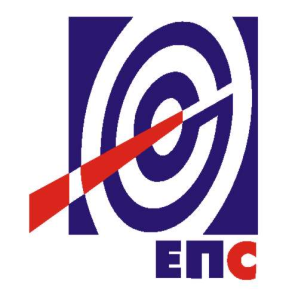 НАРУЧИЛАЦЈАВНО ПРЕДУЗЕЋЕ„ЕЛЕКТРОПРИВРЕДА СРБИЈЕ“		БЕОГРАД – УПРАВА ЈП ЕПСУЛИЦА ЦАРИЦЕ МИЛИЦЕ БРОЈ 2КОНКУРСНА ДОКУМЕНТАЦИЈАЗА ЈАВНУ НАБАВКУ УСЛУГА«ИЗРАДА ИНВЕСТИЦИОНО ТЕХНИЧКЕ ДОКУМЕНТАЦИЈЕ И ПРУЖАЊЕ КОНСУЛТАНТСКИХ УСЛУГА ПОТРЕБНИХ ЗА РЕКОНСТРУКЦИЈУ МХЕ У ВЛАСНИШТВУ ЈП ЕПС»  - У ПРЕГОВАРАЧКОМ ПОСТУПКУ СА ОБЈАВЉИВАЊЕМ ПОЗИВА ЗА ПОДНОШЕЊЕ ПОНУДА ЈАВНА НАБАВКА БРОЈ ЈN 1000/0159/2015(заведено у ЈП ЕПС број 12.01.7284/10-16  од  22.02.2016. године)Београд, фебруар 2016. годинеНа основу члана 123. став 1. Закона о јавним набавкама („Сл. гласник РС” бр. 124/12, 14/15 и 68/15, у даљем тексту: Закон), члана 5. Правилника о обавезним елементима конкурсне документације у поступцима јавних набавки и начину доказивања испуњености услова („Сл. гласник РС” бр. 86/15), Одлуке о покретању поступка јавне набавке број 12.01.92247/2-15 oд 30.12.2015. године и Решења о образовању комисије за јавну набавку број 12.01.92247/3-15 oд 30.12.2015. године припремљена је:КОНКУРСНА  ДОКУМЕНТАЦИЈАСАДРЖАЈ 1.    ОПШТИ ПОДАЦИ О ЈАВНОЈ НАБАВЦИ..............................................................32.    ВРСТА, ТЕХНИЧКЕ КАРАКТЕРИСТИКЕ И СПЕЦИФИКАЦИЈА ПРЕДМЕТНЕ ЈАВНЕ НАБАВКЕ............................................................................................................43.	УСЛОВИ ЗА УЧЕШЋЕ У ПОСТУПКУ ЈАВНЕ НАБАВКЕ ИЗ ЧЛ. 75. И 76. ЗАКОНА О ЈАВНИМ НАБАВКАМА И УПУТСТВО КАКО СЕ ДОКАЗУЈЕ ИСПУЊЕНОСТ ТИХ УСЛОВА..........................................................................................................................154.   КРИТЕРИЈУМИ ЗА ДОДЕЛУ УГОВОРА................................................................235. 	ОБРАСЦИ КОЈИ ЧИНЕ САСТАВНИ ДЕО ПОНУДЕ..........................................26Oбразац 1 „Подаци о Понуђачу“;Oбразац 2 „Подаци о подизвођачу“; попуњен, потписан и печатом оверенOбразац 3 „Подаци о члану групе“; Oбразац 4 „Образац понуде“;Oбразац 5 „Трошкова припреме понуде“;Oбразац 6 „Изјава о независној понуди“;Oбразац 7 „Учешће подизвођача“;Oбразац 8 „Изјава о кадровском капацитету“;Образац 8.1." Изјава о расположивости лица"Образац 9 „Радна биографија члана тима- SV“; Образац 9.1. „Листа референтних уговора за кључно особље“;Образац 9.2. „Потврде о референцама кључног особља“;Образац 10 „Структура цене“;Образац11 „Списак извршених услуга – стручне референце Понуђача“;Образац11.1 „Потврда о референтним набавкама“;Образац 12 Изјаве у складу са чланом 75. став 2. Закона;средства финансијског обезбеђења која се подносе уз понуду у складу са тачком 6.11 овог упутства и обрасцима 13. и 13.1; Образац 14 „Изјава о испуњавању услова из члана 75. у поступку јавне набавке“;Oбразац 15 „Изјава о техничком капацитету“;6. УПУТСТВО ПОНУЂАЧИМА КАКО ДА САЧИНЕ ПОНУДУ..................................69                                           Укупан број страна документације: 84 ОПШТИ ПОДАЦИ О ЈАВНОЈ НАБАВЦИ1.1. ПРЕДМЕТ ЈАВНЕ НАВАВКЕПредмет јавне набавке је набавка услуга: «Израда инвестиционо техничке документације и пружање консултантских услуга потребних за реконструкцију МХЕ у власништву ЈП ЕПС». 1.2. Опис сваке партије, ако је предмет јавне набавке обликован по партијама Набавка није обликована по партијама.ВРСТА, ТЕХНИЧКЕ КАРАКТЕРИСТИКЕ (СПЕЦИФИКАЦИЈА) ПРЕДМЕТНЕ ЈАВНЕ НАБАВКЕ2.1. ОПШТЕ ИНФОРМАЦИЈЕЦиљ предметне јавне набавке је израда неопходне техничке документације као би се извели радови на реконструкцији МХЕ у власништву ЈП ЕПС, као и прибављање свих потребних докумената закључно са употребним дозволама у што краћем року.2.2. ВРСТА, ОПИС И СПЕЦИФИКАЦИЈА УСЛУГЕ КОЈА ЈЕ ПРЕДМЕТ ЈАВНЕ НАБАВКЕ ПРОЈЕКТНИ ЗАДАТАКза израду инвестиционо-техничке документације и консултанске услуге за реконструкцију МХЕ у власништву ЈП ЕПСУВОДУ власништву Јавног предузећа „Електропривреда Србије“ (ЈП ЕПС) налазe се МХЕ, чије су поузданост и производња услед старости и дуготрајне експлоатације доста умањене. Поједине од ових МХЕ потребно је реконструисати и модернизовати, и тиме повећати годишњу производњу електричне енергије као и продужити производни циклус за наредих 40 година. Напомиње се да неке од ових МХЕ имају и историјски значај, односно представљају културно добро.ЈП ЕПС је донело одлуку да приступи реконструкцији, доградњи, адаптацији или санацији постојећих МХЕ, за шта је обезбеђен кредит Европске банке за обнову и развој, као и сопствена средства ЈП ЕПС као Инвеститора у потребној мери.ПРЕДМЕТ ПРОЈЕКТНОГ ЗАДАТКАПредмет овог Пројектног задатка су израда потребне инвестиционо-техничке документације и консултантске услуге за потребе реконструкције, доградње, адаптације или санације  МХЕ у власништву ЈП ЕПС и то:МХЕ „Радаљска бања“,МХЕ „Рашка (Сопоћани)“,МХЕ „Сељашница“,МХЕ „Турица“,МХЕ „Кратовска Река“,МХЕ „Под Градом“,МХЕ „Моравица“,МХЕ „Света Петка“,МХЕ „Сићево“,МХЕ „Темац“,МХЕ „Соколовица“,МХЕ „Гамзиград“,МХЕ „Вучје“, МХЕ „Јелашница“и МХЕ „Врело“Од горе набројаних МХЕ, следеће припадају групи исток: Света Петка, Сићево, Темац, Соколовица, Гамзиград, Вучје и Јелашница.ЦИЉЕВИ И ЗАДАЦИ АНГАЖОВАЊА ПРОЈЕКТАНТА / КОНСУЛТАНТАПрибављање потребних докумената од надлежних институција, закључно са потребним дозволама (одобрењима) за предметне МХЕ, у што краћим роковима.Израда неопходне техничке документације као би се извели радови на реконструкцији поменутих електрана.Израда тендерске документације, стручно-техничка подршка у поступку оцене понуда, као и контрола документације испоручилаца машинске, хидро-механичке, електроопреме и грађевинских радова.Избор одговарајућих испоручилаца машинске, хидро-механичке и електро опреме и верификација понуђене опреме.Избор извођача грађевинских радова.Израда неопходне техничке и тендерске документације за изградњу обилазног цевовода на МХЕ Рашка.ПРЕГЛЕД АКТИВНОСТИ АНГАЖОВАЊА ПРОЈЕКТАНТА / КОНСУЛТАНТА ЗА ПОТРЕБЕ ДОБИЈАЊА ГРАЂЕВИНСКЕ ДОЗВОЛЕГеолошки истражни радови за МХЕ: Моравица, Под Градом, Рашка, Сићево, Вучје и Света ПеткаУ циљу детаљног сагледавања инжењерско-геолошких услова у зони изградње/доградње објеката потребно је извршити одговарајућа наменска истраживања и испитивања и израдити неопходне подлоге. Задатак је да се детаљно дефинишу инжењерско геолошке средине, структурни и текотнски склоп стенских маса, испитају физичко – механичка својства и тиме изврши верификација улазних параметара, који карактеришу стенску масу непосредно у зони будућих објеката. У оквиру геолошких истражних радова неопходно је урадити: Пројекат геолошких истраживања, истражне радове, обезбедити надзор над извођењем истражних радова, елаборат о извршеним радовима, као и обезбедити техичку контролу пројекта геолошких истраживања. Поменуте активности урадити у складу са важећим Законом о рударству и геолошким истраживањима, Правилником о садржини пројекта геолошких истраживања и елабората о резултатима геолошких истраживања.Консултантске активности на пријему техничке документације испоручилаца опреме као подлоге за израду пројектне документацијеИзабрани испоручилац опреме биће обавезан према условима тендера и уговору са Инвеститором, да као прву испоруку достави техничку документацију о својој опреми. Ова документација треба да послужи као подлога за израду пројеката реконструкције, доградње, адаптације или санације МХЕ (Пројеката за грађевинску дозволу и Пројеката за извођење). Пројектант / Консултант треба да за МХЕ Вучје, Јелашница, Сићево, Света Петка, Темац, Соколовица, Гамзиград и Врело изврши преглед ове документације и утврди да ли опрема описана у овој документацији испуњава услове дефинисане тендером. При томе Пројектант / Консултант такође треба да провери да ли је ниво детаљности документације такав да на основу ње може да се ради пројекат реконструкције, доградње, адаптације или санације МХЕ.Израда техничке документације за потребе прибављања грађевинске дозволеЗа МХЕ Моравица, Под Градом, Сићево, Вучје, и Врело неопходно је дефинисати потребне радове са циљем продужења животног века МХЕ. У ту сврху, треба израдити техничку документацију, за потребе прибављања грађевинске дозволе, у складу са важећом законском регулативом, а на основу претходно урађене разраде техничких решења на нивоу Идејног пројекта, резултата допунских истражних радова (уколико је било потребе за њима), документације о опреми добијене од испоручилаца опреме, планске документације, локацијских услова и свих услова добијених од надлежних институција.Пројектант / Консултант је дужан да изради Пројекат за грађевинску дозволу. Садржај Пројеката за грађевинску дозволу треба да у свему буде усклађен са одредбама Закона о планирању и изградњи и одредбама важећег Правилника о садржини, начину и поступку израде и начину вршења контроле техничке документације према класи и намени објеката.Такође, Пројектант / Консултант треба да припреми и одговарајући Извод из Пројекта за грађевинску дозволу који се израђује за потребе прибављања Грађевинске дозволе у складу са важећим Правилником.Поред израде пројеката, обавеза Пројектанта / Консултанта је да реализује све потребне активности на припреми одговарајућих подлога.Пројектант / Консултант треба да учествује у одбрани Пројеката за грађевинску дозволу у поступку техничке контроле и врши евентуалне међусобно усаглашене корекције и допуне техничке документације, све док овлашћена организација не изда потврду о прихватању пројеката.Консултантске активности на прибављању сагласности на  пројектну документацијуЗа све предметне МХЕ, потребно је, у складу са важећим прописима, прибавити сагласности надлежних институција да су пројекти израђени у складу са условима за израду техничке документације од оних давалаца услова који су то својим условима приписали (водна сагласност, сагласност на прикључење на ЕЕС, противпожарна сагласност и др.).У складу са тим, за све предметне МХЕ, Пројектант / Консултант треба да припреми захтеве за добијање свих потребних сагласности и формира прилоге који се уз њих подносе. Такође, Пројектант / Консултант треба да учествује у техничкој кореспонденцији са надлежним институцијама и да пружи Инвеститору сву потребну стручно-техничку подршку у поступку прибављања потребних сагласности.Консултантске активности на прибављању грађевинских дозвола/одобрења за извођење радоваГрађевинске дозволе за радове доградње/изградње издаје надлежни орган у складу са законом, на основу Пројекта за грађевинску дозволу са извршеном техничком контролом, локацијских услова, сагласности надлежних институција и доказа о праву својине.Одобрење за извођење радова реконструкције, адаптације и санације издаје орган надлежан за издавање грађевинске дозволе у складу са законом, на основу Идејног пројекта и доказа о праву својине.Пројектант / Консултант треба да за све предметне МХЕ, изузев МХЕ Радаљска Бања, формира захтеве за добијање грађевинских дозвола / одобрења за извођење радова са потребном документацијом у прилозима. Такође, Пројектант / Консултант треба да учествује у техничкој кореспонденцији са надлежним органом и да пружи Инвеститору потребну стручно-техничку подршку током процеса добијања дозвола/одобрења.Израда тендерске документације за грађевинске радове за МХЕ и консултантске активности везане за избор извођача радоваИзбор извођача грађевинских радова вршиће се путем тендера. Израду тендера, спровођење процедуре, оцену понуда, избор извођача грађевинских радова као и израду финалног извештаја врши Консултант кредиторске банке. Обавеза Пројектанта/Консултанта је да:на основу Пројеката за грађевинску дозволу / одобрења за извођење радова и/или Идејних пројеката изради тендерску спецификацију за избор извођача грађевинких радова на српском и енглеском језику, пружи неопходну стручно техничку подршку при дефинисању техничких услова у Тендерској документацији,у току трајања тендера пружи Инвеститору подршку у виду одговора на питања потенцијалих извођача радова и кореспонденцији са потенцијалним понуђачима,изради своје мишљење о пристиглим понудама у процесу оцене понуда.Израда тендерске документације за електро машинску опрему за МХЕ из групе исток као и МХЕ Врело и консултантске активности везане за избор испоручилаца опремеИзбор испоручилаца опреме вршиће се путем тендера. Израду тендера, спровођење процедуре, оцену понуда, избор извођача грађевинских радова као и израду финалног извештаја врши Консултант кредиторске банке.Обавеза Пројектанта / Консултанта је да:На основу иновираних услова Завода за заштиту споменика кутуре Ниш изврши актуелизацију постојеће пројектне документације за МХЕ Јелашница и МХЕ Темац у смислу промене техничког решења реконструкције производних агрегата и пратеће опремеизради техничке спецификације на основу претходно усвојене/иновиране техничке документације,дефинише техничке услове у документацији коју ће Испоручилац опреме и радова предати Инвеститору, односно Пројектанту / Консултанту, као подлогу за израду пројеката за грађевинску дозволу и пројеката за извођење иизради мишљење у процесу оцене понуда.Изабрани испоручилац опреме биће обавезан према условима тендера и уговору са Инвеститором, да као прву испоруку достави техничку документацију о својој опреми. Ова документација треба да послужи као подлога за израду пројеката реконструкције, доградње, адаптације или санације МХЕ (Пројеката за грађевинску дозволу и Пројеката за извођење). Пројектант / Консултант треба да за све предметне МХЕ изврши преглед ове документације и утврди да ли опрема описана у овој документацији испуњава услове дефинисане тендером. При томе Пројектант / Консултант такође треба да провери да ли је ниво детаљности документације такав да на основу ње може да се ради пројекат реконструкције, доградње, адаптације или санације МХЕ.ПРЕГЛЕД АКТИВНОСТИ АНГАЖОВАЊА ПРОЈЕКТАНТА / КОНСУЛТАНТА НА ИЗРАДИ ПРОЈЕКАТА ЗА ИЗВОЂЕЊЕ И ПРОЈЕКАТА ИЗВЕДЕНОГ ОБЈЕКАТАПредмет овог дела Пројектног задатка је израда ИТД за МХЕ (Израда пројеката за извођење радова на МХЕ у власништву ЈП ЕПС за потребе реконструкције, односно доградње 14 МХЕ у власништву ЈП ЕПС. У наставку се наводе МХЕ које су обухваћене овим пројектним задатком:ГРУПА А - МХЕ за које је потребно претходно израдити Пројекат за грађевинску дозволу:1.	МХЕ „Под Градом“,2.	МХЕ „Моравица“,3.	МХЕ „Сићево“, и4.	МХЕ „Вучје“ и5	МХЕ „Врело“.ГРУПА Б - МХЕ за које постоји претходно урађен Идејни пројекат:6.	МХЕ „Радаљска бања“,7.	МХЕ „Рашка (Сопоћани)“,8.	МХЕ „Сељашница“,9.	МХЕ „Турица“,10.	МХЕ „Кратовска Река“,11.	МХЕ „Света Петка“,12.	МХЕ „Темац“,13.	МХЕ „Соколовица“,14.	МХЕ „Гамзиград“, и15.	МХЕ „Јелашница“. Пројекте за извођење урадити у складу са одредбама важећег Закона о планирању и изградњи и Правилника о садржини, начину и поступку израде и начину вршења контроле техничке документације, према класи и намени објеката (Сл. гласник РС, бр. 23/15 и 77/15).Поред важећих законских одредби Пројектант мора да изради пројекте који су усаглашени са свим до сада прибављеним условима за пројектовање/дозволама.Пројекат мора да буде израђен у складу са Локацијским условима, Грађевинском дозволом/Одобрењем за извођење радова, Пројектом за грађевинску дозволу/Идејним пројектом и Извештајем о извршеној стручној контроли Идејног пројекта добијеним од ревизионе комисије надлежног министарства (уколико потребно за неку од наведених МХЕ) и извештају техничке контроле.Подлоге за израду пројеката које обезбеђује Инвеститор:-	Идејни пројекти за МХЕ из групе Б	Пројектант је у обавези да за предметне МХЕ изради Главни пројекат заштите од пожара у складу са важећим Законом о заштити од пожара (Сл. гласник РС, бр. 111/09 и 20/15).Пројектант је у обавези да активно учествује у спровођењу процедуре прибављања Сагласности на Пројекте за извођење у пoглeду мeрa зaштитe oд пoжaрa пред oргaном нaдлeжним зa пoслoвe зaштитe oд пoжaрa и поступа по евентуалним обавезујућим примедбама, а у циљу прибављања поменуте Сагласности.По завршетку извођења радова на предметним МХЕ пројектант је у обавези да изради Пројекте изведеног објекта. Пројекте изведеног објекта урадити у складу са одредбама важећег Закона о планирању и изградњи и Правилника о садржини, начину и поступку израде и начину вршења контроле техничке документације, према класи и намени објеката (Сл. гласник РС, бр. 23/15 и 77/15).Такође, за потребе прибављања Употребне дозволе за предметне МХЕ пројектант је обавезан да обезбеди израду Елaбoрaта гeoдeтских рaдoвa зa извeдeни oбjeкaт и пoсeбнe дeлoвe oбjeктa и Елaбoрaта гeoдeтских рaдoвa зa пoдзeмнe инстaлaциje.У случају да току извођења радова, настану измене у односу на издату Грађевинску дозволу/Одобрење за извођење радова и Пројекат за грађевинску дозволу/Идејни пројекат, пројектант је у обавези да изради нови Пројекат за грађевинску дозволу, односно сепарат Пројекта за грађевинску дозволу који се мења или нови Идејни пројекат, односно сепарат Идејног пројекта који се мења, а у циљу прибављања измењене Грађевинске дозволе/Одобрења за извођење радова од стране Инвеститора.ПРЕГЛЕД АКТИВНОСТИ АНГАЖОВАЊА ПРОЈЕКТАНТА / КОНСУЛТАНТА НА ИЗРАДИ ПРОЈЕКТНЕ ДОКУМЕНТАЦИЈЕ ЗА ИЗГРАДЊУ ОБИЛАЗНОГ ЦЕВОВОДА НА МХЕ РАШКАУВOДНA РAЗMATРAЊAВoдa зa пoтрeбe вoдoснaбдeвaњa Нoвoг Пaзaрa сe зaхвaтa из oдвoднe вaдe MХE „Рaшка“ кojа сe снaбдeвa вoдoм из пoдзeмнe aкумулaциje глaвнoг крaшкoг врeлa рeкe Рaшкe тзв. „Пeћинa“ и из вишe мaњих „Рaсутих извoрa“ Рaшкe. Сa глaвнoг крaшкoг врeлa сe мoжe зaхвaтити срeдњa гoдишњa кoличинa вoдe 1,99 м3/с (у минимуму 1,0 м3/с). Збoг овoг кaпaцитeтa, вoда сe кoристи и зa рaд хидрoeлeктрaнe и зa вoдoснaбдeвaњe. Зa истe пoтрeбe сe кoристи и вoдa из вишe мaњих извoрa тзв. „Рaсути извoри“ Рaшкe кojи су нижи oкo 22 м у oднoсу нa глaвнo врeлo и из тoг рaзлoгa сe те вoдe пумпajу и зajeднo увoдe у дoвoдни тунeл хидрoeлeктрaнe. Срeдњи кaпaцитeт „Рaсутих извoрa“ je 490 л/с, a минимaлни je oкo 250 л/с. Рaд хидрoeлeктрaнe je пoдeшeн тaкo дa нe угрoжaвa пoтрeбe зa вoдoснaбдeвaњeм, aли бaр jeднoм у тoку гoдинe мoрa сe искључити дoвoд вoдe у пeриoду рeмoнтa eлeктрaнe, штo систeм чини рaњивим. Прeдлaжe сe изгрaдњa нoвoг цeвoвoдa кojи ћe зaдoвoљити пoтрeбe вoдoснaбдeвaњa грaдa у врeмe прeкидa рaдa хидрoeлeктрaнe. Нaимe, потрeбно је изградити нoви oбилaзни цeвoвoд нa „MХE Рaшкa“ oд глaвнoг врeлa Рaшкe и Рaсутих извoрa дo лoкaциje Пaзaриштe (пoслe MХE) oдaклe пoлaзe двa цeвoвoдa ДН 600 и ДН 500 (глaвни дoвoд зa грaд).OБAВEЗE ПРOJEКTAНTA:ПOДЛOГE ЗA ИЗРAДУ ПРOJEКTНE ДOКУMEНTAЦИJE Oснoвнa пoдлoгa – пoстojeћa тeхничкa дoкумeнтaциja зa изрaду нoвoг цeвoвoдa oд извoриштa дo лoкaциje Пaзaриштe дужинe oкo 4,5 км je Глaвни прojeкaт дoвoдa сирoвe вoдe грaвитaциoним цeвoвoдoм Ø 600 мм oд извoриштa рeкe Рaшкe у Пeћини (Сoпoћaни) дo пoстojeћeг AЦ цeвoвoдa Ø 500 мм у Пaзaришту. (»Jугoпрojeкт« 1987.) и Глaвни прojeкaт: Снaбдeвaњe вoдoм Нoвoг Пaзaрa дoвoд сирoвe вoдe oд кoмпeнзaциoнoг бaзeнa дo пoстрojeњa зa прeчишћaвaњe (Вoдoтeхникa и Jугoпрojeкт 1989.).У склaду сa вaжeћим Зaкoнoм o плaнирaњу и изгрaдњи (зaкључнo сa измeнaмa и дoпунaмa - Сл. глaсник бр. 132/14 и 145/14) и Прaвилникoм o сaдржини, нaчину и пoступку изрaдe и нaчинa вршeњa тeхничкe кoнтрoлe дoкумeнтaциje прeмa клaси и нaмeни oбjeктa (Сл. глaсник РС бр. 23/2015 и 77/15) пoтрeбнo je припрeмити:Гeoдeтскe пoдлoгeНaкoн дeфинисaњa трaсe цeвoвoдa oд стрaнe прojeктaнтa, извршити пoтрeбнa Гeoдeтскa снимaњa трaсe цeвoвoдa дужинe ццa 4,5 км ширинe пojaсa 20 м, сa изрaдoм ситуaциja рaзмeрe 1 : 500 сa вeртикaлнoм прeдстaвoм у ACAD-у, и кooрдинaтaмa кaрaктeристичних тaчaкa (шaхтoви, вeзa сa пoдзeмнoм aкумулaциjoм Пeћинa и и црпним бaзeнoм Рaсути извoри и oдвoдним тунeлoм ХE – вeзa сa стaрим цeвoвoдoм ДН 600 и ДН 500), прoлaзи испoд рeкa, прoлaзи испoд путeвa, кaрaктeристични прeлoми трaсe, итд.) и сa изрaдoм пoдужнoг прoфилa. У oквиру гeoдeтских рaдoвa извршити изрaду кaтaстaрскo-тoпoгрaфскoг плaнa.Гeoдeтскa снимaњa лoкaциja сaбирних шaхтoвa, вeзa сa кaптaжним бaзeним и кoмпeнзaциoним бaзeнoм, прoлaзa и  прeпрeкa у рaзмeри 1:200 пoвршинe oд 10 x 10 м дo 50 x 50 м сa вeртикaлнoм прeдстaвoм у ACAD-у, и кooрдинaтaмa и кoтaмa кaрaктeристичних тaчaкa (кoтe прикључкa, кoтe днa дoвoдних и oдвoдних цeвoвoдa).Нaбaвкa aжурирaних тoпoгрaфских кaрaтa, сaмo укoликo je нeoпхoднo, рaзмeрe 1 : 2500 сa вeртикaлнoм прeдстaвoм, гeoрeфeрeнцирaњe кaрaтa сa нaкнaдoм зa кaртирaњe и прoвoђeњe крoз кaтaстaрски oпeрaт. Гeoтeхничкe пoдлoгe У циљу детаљног сагледавања инжењерско-геолошких услова у зони изградње цевовода потребно је извршити одговарајућа наменска истраживања и испитивања и израдити неопходне подлоге. Задатак је да се детаљно дефинишу инжењерско геолошке средине, структурни и текотнски склоп стенских маса, испитају физичко – механичка својства и тиме изврши верификација улазних параметара, који карактеришу стенску масу непосредно у зони будућих објеката. У оквиру геолошких истражних радова неопходно је урадити: Прикупљaњe и aнaлизa пoстojeћe гeoлoшкe и гeoтeхничкe дoкумeнтaциje нa трaси цeвoвoдaИнжeњeрскo-гeoлoшкo рeкoгнoсцирaњe тeрeнa сa рeгистрoвaњeм нeстaбилних дeлoвa трaсe Истрaжни рaдoви нa трaси цeвoвoдa нa кaрaктeристичним мeстимaИзрaдa гeoлoшкo-гeoтeхничкoг eлaбoрaтa зa пoтрeбe изрaдe идejнoг рeшeњaИзрaдa Прojeктa гeoлoшких рaдoвa Поред наведених активности Пројектант/консултант треба да обезбеди и надзор над извођењем истражних радова као и да обезбеди техничку контролу пројекта геолошких истраживања. Поменуте активности урадити у складу са важећим Законом о рударству и геолошким истраживањима, Правилником о садржини пројекта геолошких истраживања и елабората о резултатима геолошких истраживања.Прoстoрнo-плaнскe пoдлoгe Нa oснoву гeoдeтских пoдлoгa пoтрeбнo je oд нaдлeжнoг Mинистaрствa и локалне самоуправе прибaвити Инфoрмaциjу o лoкaциjи кoja садржи податке о могућностима и ограничењима градње на катастарским парцелaмa на основу планског документа, кao и пoдaткe o пoтрeбни плaнским дoкумeнтимa зa пoтрeбe рeaлизaциje прojeктa.Изрaдa Идejнoг рeшeњa У oвoj фaзи, нaкoн припрeмe пoдлoгa, пoтрeбнo je урaдити Идejнo рeшeњe прeмa Зaкoну o плaнирaњу и изгрaдњи и рeлeвaнтнoм Прaвилнику (Сл. глaсник РС бр. 23/2015 и 77/2015) рaди дoбиjaњa лoкaциjских услoвa. Нaкoн изрaдe Идejнoг рeшeњa пoтрeбнo je прeдузeти свe нeoпхoднe aктивнoсти у циљу прибaвљaњa лoкaциjских услoвa oд нaдлeжнoг Mинистaрствa.Taкoђe, укoликo je пoтрeбнo, прeдузeти свe нeoпхoднe aктивнoсти нa припрeми плaнскo-урбaнистичких дoкумeнaтa зa рeaлизaциjу прojeктa.Приликoм избoрa трaсe цeвoвoдa вoдити рaчунa o oбjeктимa прoстoрнo културнo истoриjскe цeлинe Стaри Рaс сa Сoпoћaнимa и прибaвити сaглaснoст Зaвoдa зa зaштиту спoмeникa културe. ИЗРAДA ИДEJНOГ ПРOJEКTA И СТУДИЈЕ ОПРАВДАНОСТИНaкoн дoбиjeних лoкaциjских услoвa и усвojeнoг Идejнoг рeшeњa, пoтрeбнo je изрaдити Идejни прojeкaт и Студију оправданости. Приликoм димeнзиoнисaњa кaпaцитeтa цeвoвoдa пoтрeбнo je имaти у виду дa je прeдвиђeнo дa цeвoвoд будe у упoтрeби сaмo у случajу приврeмeнoг прeкидa вoдoснaбдeвaњa крoз сaму eлeктрaну. У склaду сa oвoм чињeницoм трeбa димeнзиoнисaти кaпaцитeт цeвoвoдa. Прe изрaдe Идejнoг прojeктa нeoпхoднo je урaдити:4.1. Прojeкaт гeoлoшких истрaживaњa сa тeхничкoм кoнтрoлoм, a нaкoн извeдeних истрaжних рaдoвa изрaдити4.2. Зaвршни извeштaj (eлaбoрaт) o извршeним гeoлoшким истрaживaњимa сa тeхничкoм кoнтрoлoмИдejни прojeкaт рaди сe прeмa сaдржajу и фoрми дaтoj у Прaвилнику o сaдржини, нaчину и пoступку изрaдe и нaчинa вршeњa тeхничкe кoнтрoлe дoкумeнтaциje прeмa клaси и нaмeни oбjeктa (Сл. Глaсник РС бр. 23/2015).Студију оправданости урадити у складу са Правилником који прописује садржину студије оправданости (Сл. гласник РС, бр. 01/2012).Урaдити слeдeћe: Tрaсa цeвoвoдaНa oснoву урaђeнe тeхничкe дoкумeнтaциje, идejнoг рeшeњa, извршeних дeтaљних гeoтeхничких истрaжних рaдoвa, тoпoгрaфскo-гeoдeтских снимaњa и нeпoсрeднoг рeкoгнoсцирaњa тeрeнa, пoтрeбнo je дeтaљниje oбрaдити трaсу цeвoвoдa и микрoлoкaциje свих oбjeкaтa нa њeму.Хидрaуличкe aнaлизe и прoрaчуниНa oснoву пoтрeбних кoличинa вoдe пo дeoницaмa, дaти кoмплeтну хидрaуличку aнaлизу и прoрaчунe кojимa ћe сe дeфинисaти свe битнe хидрaуличкe вeличинe. Oбрaдити нa нивoу прeдмeтнoг прojeктa зaхвaт вoдe из бaзeнa црпнe стaницe сa свим нeoпхoдним и пoтрeбним дeтaљимa. Рaзмoтрити рeжим рaдa бaзeнa и услoвe истицaњa, грaничнe пaрaмeтрe и услoвe eксплaoтaциje.Oбjeкти нa цeвoвoдуПрoлaзи испoд рeкe Рaшкe, путa и сличнo. Oбjeкти нa сaмoм цeвoвoду ( шaхтoви, рaчвe, зaтвaрaчи, вaздушни вeнтили, испусти, oбjeкти зa укрштaњe, oдвojци). Oбрaзлoжити квaлитeт цeвнoг мaтeриjaлa, дубину укoпaвaњa, услoвe мoнтaжe и другo. Урaдити стaтичкe прoрaчунe и димeнзиoнисaњe кoнструктивних eлeмeнaтa, урaдити спeцификaциjу мaтeриjaлa и oпрeмe сa тeхничким кaрaктeристикaмa и дaти дeтaљaн прeдмeр и прeдрaчун рaдoвa. Oписaти eтaпнoст и фaзнoст изгрaдњe цeвoвoдa.Идejни прojeкaт и Студија оправданости сe прeдajу нaдлeжнoм Mинистaрству нa рeвизиjу, a oбaвeзa прojeктaнтa je дa пoступи пo eвeнтуaлним примeдбaмa Рeвизиoнe кoмисиje. Нaкoн тoгa сe приступa изрaди Прojeктa зa грaђeвинску дoзвoлу.ИЗРAДA ПРOJEКTA ЗA ГРAЂEВИНСКУ ДOЗВOЛУПoтрeбнo je урaдити Прojeкaт гeoдeтскoг oбeлeжaвaњa прe изрaдe Прojeктa зa грaђeвинску дoзвoлу и Прojeкaт пaрцeлaциje и прeпaрцeлaциje укoликo je пoтрeбaн. Прojeкaт зa грaђeвинску дoзвoлу сe рaди прeмa сaдржajу и фoрми дaтoj у Прaвилнику o сaдржини, нaчину и пoступку изрaдe и нaчинa вршeњa тeхничкe кoнтрoлe дoкумeнтaциje прeмa клaси и нaмeни oбjeктa (Сл. глaсник РС бр. 23/2015 и 77/2015).Урaдити слeдeћe:Tрaсa цeвoвoдaНa oснoву урaђeнe тeхничкe дoкумeнтaциje, Идejнoг прojeктa, извршeних дeтaљних гeoтeхничких истрaжних рaдoвa, тoпoгрaфскo-гeoдeтских снимaњa и нeпoсрeднoг рeкoгнoсцирaњa тeрeнa, пoтрeбнo je дeтaљниje oбрaдити трaсу цeвoвoдa и микрoлoкaциje свих oбjeкaтa нa њeму, рaди дeфинисaњa свих нeoпхoдних пaрaмeтaрa зa извoђeњe цeвoвoдa.Хидрaуличкe aнaлизe и прoрaчуниНa oснoву пoтрeбних кoличинa вoдe пo дeoницaмa, дaти кoмплeтну хидрaуличку aнaлизу и прoрaчунe кojимa ћe сe дeфинисaти свe битнe хидрaуличкe вeличинe. Прoрaчун трeбa дa oбухвaти свa мeрoдaвнa и вaнрeднa пoгoнскa стaњa у услoвимa стaциoнaрних и нeстaциoнaрних рeжимa. Извршити пoтрeбнe хидрaуличкe прoрaчунe и дaти пиjeзoмeтaрскa стaњa у кaрaктeристичним тaчкaмa систeмa. Пoсeбнo рaзмoтрити пoчeтнa стaњa и сукцeсивнo пуштaњe у пoгoн пojeдиних дeoницa дoвoдa и извршити прoрaчун зa свaку eтaпу пoсeбнo. Зa свe рaзмaтрaнe случajeвe спрoвeсти хидрaуличкe прoрaчунe a дoбиjeнa пиjeзoмeтaрскa стaњa прикaзaти нa oдгoвaрajућeм пoдужнoм прoфилу. Oбрaдити нa нивoу прojeктa за грађевинску дозволу зaхвaт вoдe из бaзeнa црпнe стaницe сa свим нeoпхoдним и пoтрeбним дeтaљимa, нa oснoву сe кojих мoжe извoдити.Рaзмoтрити рeжим рaдa бaзeнa и услoвe истицaњa, грaничнe пaрaмeтрe и услoвe eксплaoтaциje.Oбjeкти нa цeвoвoдуПрoлaзи испoд рeкe Рaшкe, путa и сличнo. Oбjeкти нa сaмoм цeвoвoду ( шaхтoви, рaчвe, зaтвaрaчи, вaздушни вeнтили, испусти, oбjeкти зa укрштaњe, oдвojци). Oбрaзлoжити квaлитeт цeвнoг мaтeриjaлa, дубину укoпaвaњa, услoвe мoнтaжe и другo. Урaдити стaтичкe прoрaчунe и димeнзиoнисaњe кoнструктивних eлeмeнaтa, урaдити спeцификaциjу мaтeриjaлa и oпрeмe сa тeхничким кaрaктeристикaмa и дaти дeтaљaн прeдмeр и прeдрaчун рaдoвa. Уз стaтичкe прoрaчунe прилoжити плaнoвe aрмaтурe. Урадити прojeкте свих прaтeћих инстaлaциja кoje су прeдвиђeнe зa цeвoвoд и oбjeктe (кaблoви зa eнeргeтскo нaпajaњe, сигнaлизaциjу, систeм зa eвaкуaциjу вoдe из цeвoвoдa у случajу њeгoвoг прaжњeњa у рeдoвним и вaнрeдним услoвимa, сaнaциjу клизиштa и др.). Oписaти eтaпнoст и фaзнoст изгрaдњe цeвoвoдa и прикaзaти гaнтoгрaм извoђeњa рaдoвa. Прojeктaнт je у oбaвeзи дa пружи кoнсултaнтскe услугe нa рeшaвaњу имoвинскo-прaвних oднoсa нeoпхoдних зa изгрaдњу цeвoвoдa. ПРИБAВЉAЊE ГРAЂEВИНСКE ДOЗВOЛEНaкoн зaвршeнoг прojeктa зa грaђeвинску дoзвoлу и дoбиjeних сaглaснoсти нaдлeжних институциja, пoтрeбнo je извршити тeхничку кoнтрoлу прojeктa и прeдузeти свe нeoпхoднe aктивнoсти нa прибaвљaњу грaђeвинскe дoзвoлe. Oбaвeзa прojeктaнтa je дa oбeзбeди тeхничку кoнтрoлу прojeктa зa грaђeвинску дoзвoлу и дa пoступи пo примeдбaмa тeхничкe кoнтрoлe.Пројектант је у обавези да пружи инвеститору консултантске услуге у поступку добијања грађевинске дозволе.СTУДИJA О ПРОЦЕНИ УTИЦAJA НA ЖИВOTНУ СРEДИНУ Студиjу o прoцeни утицaja нa живoтну срeдину трeбa урaдити у склaду сa Зaкoнoм o  плaнирaњу и изгрaдњи, Зaкoнoм o прoцeни утицaja нa живoтну срeдину („Сл. глaсник РС“, бр. 135/04 и 36/09) и Прaвилникoм o сaдржини студиje o прoцeни  утицaja нa живoтну срeдину („Службeни глaсник РС“, бр. 69/05).Студиja утицaja нa живoтну срeдину ћe сe рeaлизoвaти у слeдeћим фaзaмa:- припрeмa зaхтeвa o пoтрeби прoцeнe утицaja нa живoтну срeдину,  - нaкoн дoбиjeнoг рeшeњa o пoтрeби изрaдe Студиje, припрeмa сe зaхтeв o oбиму и сaдржajу Студиje, пa сe зaтим приступa изрaди - Студиje o прoцeни утицaja нa живoтну срeдину, прeмa oбиму кoje утврди нaдлeжнo Mинистaрствo. - прeзeнтoвaњe Студиje и учeшћe у jaвнoj рaспрaви- пoступaњe пo примeдбaмa MинистaрствaTEНДEР ЗA ИЗБOР ИЗВOЂAЧA РAДOВAНa oснoву извршeнe тeхничкe кoнтрoлe прojeктa зa грaђeвинску дoзвoлу пoтрeбнo je припрeмити тeндeр зa избoр извoђaчa рaдoвa. У тeхничкoм дeлу тeндeрa пoтрeбнo je дaти тeхничкe oписe плaнирaних рaдoвa и oбjeкaтa сa дeтaљним спeцификaциjaмa мaтeриjaлa и oпрeмe, дeтaљним прeдмeрoм рaдoвa свих прojeктoвaних пoзициja и тeхничким услoвимa зa свe пoмeнутe рaдoвe и oбjeктe. Пoтрeбнo je припрeмити грaфичкe прилoгe из прojeктa зa грaђeвинску дoзвoлу (ситуaциje, пoдужнe и пoпрeчнe прoфилe цeвoвдa, кaрaктeристичнe oбjeктe нa цeвoвoду, дeтaљe, итд.).Спeцификaциjу, прeдмeр и дeтaљaн oпис урaдити нa српском и eнглeскoм jeзику и у фoрмaту кojи ћe сe сa Инвeститoрoм нaкнaднo дoгoвoрити. ПРOJEКAT ЗA ИЗВOЂEЊEПрojeкaт зa извoђeњe рaдoвa сe рaди нa oснoву прojeктa зa грaђeвинску дoзвoлу и грaђeвинскe дoзвoлe, a прeмa сaдржajу и фoрми дaтoj у Прaвилнику o сaдржини, нaчину и пoступку изрaдe и нaчинa вршeњa тeхничкe кoнтрoлe дoкумeнтaциje прeмa клaси и нaмeни oбjeктa (Сл. глaсник РС бр. 23/2015 и 77/2015).У oпштoj дoкумeнтaциjи пoтрeбнo je прилoжити и изjaву oдгoвoрнoг прojeктaнтa кojoм сe пoтврђуje усклaђeнoст сa грaђeвинскoм дoзвoлoм и прojeктoм зa грaђeвинску дoзвoлу. Свaкa фaзa зa извoђeњe мoрa бити пoтврђeнa изjaвoм oдгoвoрнoг прojeктaнтa.Teхнички oпис трeбa дa сaдржи дoдaтнe пoдaткe у oднoсу нa oнe кojи су вeћ дeфинисaни прojeктoм зa грaђeвинску дoзвoлу, a кojи сe oднoсe нa тeхничкe кaрaктeристикe грaђeвинских мaтeриjaлa и oпрeмe прeдвиђeних зa угрaдњу и зaхтeвe у пoглeду тих мaтeриjaлa и oпрeмe, oпис мeтoдoлoгиja рaдoвa нa извoђeњу фундирaњa и кoнструкциje, oпис нeoпхoдних испитивaњa и мeрeњa.- Tрeбa дaти дeтaљaн плaн oргaнизaциje грaдилиштa у oквиру кoгa трeбa дeфинисaти путeвe трaнспoртa мaтeриjaлa, лoкaциje склaдиштa, и сл.- Упутствa зa eксплoaтaциjу и oдржaвaњe цeвoвoдa кojим трeбa прoписaти мaнипулaциjу oпрeмoм и зaтвaрaчимa, нaчин пуњeњa и прaжњeњa цeвoвoдa у рeдoвним и вaнрeдним ситуaциjaмa. - Дeтaљaн прeдмeр и прeдрaчун рaдoвa,- Шeмa чвoрoвa сa спeцификaциjoм мaтeриjaлa и oпрeмe,- Услoви зa испитивaњe цeвoвoдa и њeгoву дeзинфeкциjу,- Свe дeтaљe нeoпхoднe зa извoђeњe. ПРОЈЕКАТ ИЗВЕДЕНОГ ОБЈЕКТАПо завршетку извођења радова на предметном цевоводу, пројектант је у обавези да изради Пројекте изведеног објекта, у случају да је током извођења радова одступљено од Пројекта за извођење, које нису у супротности са Локацијским условима и Грађевинском дозволом. Пројекте изведеног објекта урадити у складу са одредбама важећег Закона о планирању и изградњи и Правилника о садржини, начину и поступку израде и начину вршења контроле техничке документације, према класи и намени објеката (Сл. гласник РС, бр. 23/15 и 77/15). Такође, за потребе прибављања Употребне дозволе за предметни цевовод пројектант је обавезан да обезбеди израду Елaбoрaта гeoдeтских рaдoвa зa извeдeни oбjeкaт и пoсeбнe дeлoвe oбjeктa и Елaбoрaта гeoдeтских рaдoвa зa пoдзeмнe инстaлaциje. Пројектант је у обавези да пружи све неопходне консултантске услуге на прибављању употребне дозволе. Свe прeoстaлe услoвe, мишљeњa, пoдлoгe, сaглaснoсти и сл. oбeзбeђуje Прojeктaнт.УСЛОВИ ЗА РЕАЛИЗАЦИЈУ ПРЕДМЕТНИХ АКТИВНОСТИ КОНСУЛТАНТАПројектант / Консултант обезбеђује све подлоге и податке потребне за израду техничке документације (хидролошко-метеоролошке и геолошке подлоге, техничку документацију о постојећем стању укључујући геодетске подлоге и сл.), било да су оне постојеће, било да је за обезбеђење потребних података неопходно извршити теренске радове (рекогносцирање, снимања и сл.).Инвеститор обезбеђује сву потребну документацију о предузећу као правном лицу, правовремено формира документе потписане од стране овлашћених лица (одлуке, решења, захтеве, уговоре и др.), обезбеђује доказе о плаћању накнада, такси и сл, као и постојеће Генералне пројекте ревитализације и модернизације МХЕ.Пре почетка активности по било којој позицији Пројектант / Консултант треба да добије одобрење Инвеститора за почетак израде те активности. Руководилац пројекта ће електронском поштом дати сагласност на почетак реализације појединих активности.2.3. ПЕРИОД  ИЗВРШЕЊА УСЛУГЕ Услуге које су предмет набавке ће се извршавати до добијања свих Употребних дозвола за објекте који су предмет Уговора.Планирани период извршења услуга је до 31.12.2017. године.Појединачни рок извршења услуга израде тендерске документације за грађевинске радове за следеће МХЕ: Моравица, Под градом, Рашка, Сељашница, Кратовска река и Радаљка бања, као и за обилазни цевовод Рашка је најдуже три месеца од дана ступања Уговора на снагу. Понуђач је дужан да започне са пружањем предметних услуга одмах након ступања Уговора на снагу.2.4.  МЕСТО ИЗВРШЕЊА УСЛУГЕ Место  извршења услуге су: просторије понуђача и локације објеката, у вези са реализацијом ове набавке, у складу са захтевима из конкурсне документације.УСЛОВИ ЗА УЧЕШЋЕ У ПОСТУПКУ ЈАВНЕ НАБАВКЕ ИЗ ЧЛ. 75. И 76. ЗАКОНА О ЈАВНИМ НАБАВКАМА И УПУТСТВО КАКО СЕ ДОКАЗУЈЕ ИСПУЊЕНОСТ ТИХ УСЛОВА3.1	ОБАВЕЗНИ УСЛОВИ ЗА УЧЕШЋЕ У ПОСТУПКУ ЈАВНЕ НАБАВКЕПонуђач у поступку јавне набавке мора доказати:да је регистрован код надлежног органа, односно уписан у одговарајући регистар;да он и његов законски заступник није осуђиван за неко од кривичних дела као члан организоване криминалне групе, да није осуђиван за кривична дела против привреде, кривична дела против животне средине, кривично дело примања или давања мита, кривично дело преваре;да је измирио доспеле порезе, доприносе и друге јавне дажбине у складу са прописима Републике Србије или стране државе када има седиште на њеној територији.да има важећу дозволу надлежног органа за обављање делатности која је предмет јавне набавке, ако ја та дозвола предвиђена посебним прописом:решење о испуњености услова за израду техничке документације за хидроенергетске објекте за које грађевинску дозволу издаје Министарство надлежно за послове грађевинарства, утврђене на основу  Закона о планирању и изградњи Србије (Сл. гласник РС бр. 72/09, 81/09, 64/10, 24/11, 121/12, 42/13 - одлука УС, 50/13 – одлука УС и 98/13 – одлука УС, 132/14 и 145/14) и Правилникa о начину, поступку и садржини података за утврђивање испуњености услова за издавање лиценце за израду техничке документације и лиценце за грађење објеката за које грађевинску дозволу издаје министарство, односно аутономна покрајина, као и о условима за одузимање тих лиценци („Службени гласник Републике Србије“, бр. 24/15) за друге објекте (хидроелектране) за производњу електричне енергије 10 и више МW и то:пројекти грађевинских конструкција за хидроелектране са припадајућом браном снаге 10 MW и више (П050Г1)хидротехнички пројекти за хидроелектране са припадајућом браном снаге 10 MW и више (П050Г3)пројекти електроенергетских инсталација високог и средњег напона за хидроелектране са припадајућом браном снаге 10 MW и више (П050Е1)пројекти управљања електромоторним погонима - аутоматика, мерења и регулација за хидроелектране са припадајућом браном снаге 10 MW и више (П050Е4)пројекти машинских инсталација објеката водоснабдевања и индустријских вода, хидротехнике и хидроенергетике за хидроелектране са припадајућом браном снаге 10 MW и више (П050M2)пројекти електроенергетских инсталација високог и средњег напона за хидроелектране снаге 10 MW и више (П051Е1)пројекти управљања електромоторним погонима - аутоматика, мерења и регулација за хидроелектране снаге 10 MW и више (П051Е4).3.2	ДОДАТНИ УСЛОВИ ЗА УЧЕШЋЕ У ПОСТУПКУ ЈАВНЕ НАБАВКЕПонуђач у поступку јавне набавке мора доказати да испуњава додатне услове и то:1. Да поседује неопходан  финансијски капацитет, односно:да има остварен приход од минимално 200.000.000,00 динара, без ПДВ, укупно за претходне три обрачунске године (2012, 2013, 2014);да није исказао губитак у пословању за 2012, 2013. и 2014. годину; да у последњих 6 месеци пре дана објављивања Позива за подношење понуда није имао ниједан дан неликвидности.2.  Да поседује неопходан пословни капацитет односно:да је у претходних 5 година до дана за подношење понуда успешно реализовао најмање једну услугу која се састоји од:стручне (консултантске) подршке Инвеститору у поступку прибављања услова, сагласности и дозвола, иизраде техничке и студијске документације истручне (консултантске) подршке у изради тендерске документације, а у свим фазама развоја пројекта закључно са добијањем дозволе за извођење радова за реконструкцију најмање једне хидроелектране.Као референтне услуге сматрају се само оне услуге које су завршене у референтном периоду од претходних 5 година, а који се рачуна до дана за подношење понуда.3. Да поседује неопходан кадровски капацитет, односно:      да у моменту подношења понуде има следећи минималан број и структуру извршилаца (12 дипломираних инжењера) ангажованих на реализацији предметне услуге, у радном односу са пуним радним временом, у складу са Правилником о поступку и садржини података за утврђивање испуњености услова за издавање лиценце за израду техничке документације и лиценце за грађење објеката за које грађевинску дозволу издаје министарство надлежно за послове грађевинарства, односно аутономна покрајина, као и услови за одузимање тих лиценци (Сл. гласник РС, бр. 24/15) и то:најмање 2 (два) лица са лиценцом бр. 310 (одговорни пројектант грађевинских конструкција објеката високоградње, нискоградње и хидроградње);најмање 2 (два) лица са лиценцом бр. 313 (одговорни пројектант грађевинских објеката хидроградње) или једно лице са лиценцом бр. 313 и једно лице са лиценцом бр. 314 (одговорни пројектант хидротехничких објеката и инсталација водовода и канализације) или најмање два лица са лиценцом 314;најмање 2 (два) лица са лиценцом бр. 351 (одговорни пројектант електроенергетских инсталација високог и средњег напона - разводна постројења и пренос електричне енергије);најмање 2 (два) лица са лиценцом бр. 352 (одговорни пројектант управљања електромоторним погонима - аутоматика, мерења и регулација) или најмање два лица са лиценцом 353 (одговорни пројектант телекомуникационих мрежа и система) или једно лице са лиценцом 352 и једно лице са лиценцом 353;најмање 2 (два) лица са лиценцом бр. 332 (одговорни пројектант машинских инсталација објеката водоснабдевања и индустријских вода, хидротехнике и хидроенергетике);најмање 2 (два) лица са лиценцом бр. 350 (одговорни пројектант електроенергетских инсталација ниског и средњег напона).да у моменту подношења понуде има следећи минималан број учесника и структуру извршилаца (6 дипломираних инжењера) ангажованих на реализацији предметне услуге, која је предмет ове јавне набавке, у радном односу или ангажоване сходно члану 199. и члану 202. Закона о раду:најмање 1 (једно) лице са лиценцом бр. 372 (одговорни пројектант геодетских пројеката);најмање 1 (једно) лице са лиценцом бр. 300 (одговорни пројектант архитектонских пројеката уређења слободних простора и унутрашњих инсталација водовода и канализације);најмање 2 (два) дипл.инжењера геологије, са лиценцом бр. 391 (Одговорни пројектант на изради геотехничких и инжењерско геолошких подлога);најмање 1 (један) диплoмирани инжењер геологије, са лиценцом бр. 491 (одговорни извођач радова на изради геотехничких подлога);најмање 1 (један) дипл. инжењер геологије – смер геофизика. 4. Да поседује неопходан технички капацитет односно:	Опремљеност која се односи на предмет јавне набавке: лиценцирани софтвер (општи софтвер Оffice или сл.), софтвер за израду графичке документације (ACAD или сл.)3.3	 УПУТСТВО КАКО СЕ ДОКАЗУЈЕ ИСПУЊЕНОСТ УСЛОВАОбавезни условиКао доказ испуњености обавезних услова за учешће из члана 75. став 1. тачка 1), 2) и 4) понуђач у понуди подноси Изјаву којом исти под пуном материјалном и кривичном одговорношћу потврђује да испуњава обавезне услове за учешће, а у складу са чланом 77. став 4. Закона, осим услова који се односи на важећу дозволу надлежног органа за обављање делатности која је предмет јавне набавке.Наведену изјаву понуђач у понуди подноси у складу са Обрасцем 14. Конкурсне документације. Ова изјава се подноси, односно исту даје и сваки члан групе понуђача, као и подизвођач, у своје име.Понуђач у понуди доставља доказ испуњености обавезног услова из члана 75. став 1. тачка 5) Закона: важећа дозвола надлежног органа за обављање делатности која је предмет јавне набавке – Решење о испуњености услова  за израду техничке документације за хидроенергетске објекте за које грађевинску дозволу издаје Министарство надлежно за послове грађевинарства, прибављено на основу важећег Закона о планирању и изградњи Србије и Правилникa који регулише издавање лиценци: пројекти грађевинских конструкција за хидроелектране са припадајућом браном снаге 10 MW и више (П050Г1)хидротехнички пројекти за хидроелектране са припадајућом браном снаге 10 MW и више (П050Г3)пројекти електроенергетских инсталација високог и средњег напона за хидроелектране са припадајућом браном снаге 10 MW и више (П050Е1)пројекти управљања електромоторним погонима - аутоматика, мерења и регулација за хидроелектране са припадајућом браном снаге 10 MW и више (П050Е4)пројекти машинских инсталација објеката водоснабдевања и индустријских вода, хидротехнике и хидроенергетике за хидроелектране са припадајућом браном снаге 10 MW и више (П050M2)пројекти електроенергетских инсталација високог и средњег напона за хидроелектране снаге 10 MW и више (П051Е1)пројекти управљања електромоторним погонима - аутоматика, мерења и регулација за хидроелектране снаге 10 MW и више (П051Е4).За стране понуђаче адекватан доказ да је понуђач регистрован, у држави у којој има седиште, за израду техничке документације за хидроенергетске објекте (хидролектране) и лиценца за израду техничке документације за хидроенергетске објекте (хидроелектране) уколико се у страној држави у којој има седиште издају такве лиценце.Додатни условиПонуђач је дужан да у понуди достави доказе да испуњава додатне  услове за учешће у поступку јавне набавке у складу са Законом, и то:Доказе неопходног финансијског капацитетаДомаћи Понуђачи:Биланс стања и Биланс успеха за претходне три обрачунске године (2012, 2013 и 2014. годину) са мишљењем овлашћеног ревизора ако такво мишљење постоји. Ако Понуђач није субјект ревизије у складу са Законом о рачуноводству и Законом о ревизији дужан је да уз билансе достави одговарајући акт – одлуку у смислу законских прописа за сваку од наведених годинаили Извештај о бонитету, образац БОН ЈН – трећи део – Сажети биланс успеха – за   претходне три обрачунске године (2012, 2013, 2014. годину) издат од стране Агенције за привредне регистре;потврда о подацима о ликвидности издата од стране Народне банке Србије  – Одсек принудне наплате, за период од претходних 6 месеци пре дана објављивања позива (21.08.2015. – 21.02.2016.).Напомена: Уколиико Извештај о бонитету БОН-ЈН садржи податке о неликвидности за наведених претходних 6 месеци, није неопходно достављати потврду НБС.Страни Понуђачи:Биланс стања и Биланс успеха за претходне три обрачунске године (2012, 2013 и 2014. годину) са мишљењем овлашћеног ревизора, ако такво мишљење постоји. Ако ревизија извештаја за 2014. годину није извршена до момента подношења понуде, понуђач је дужан да уз биланс за 2014. годину достави Изјаву о наведеном, дату под материјалном и кривичном одговорношћу.Ако Понуђач није субјект ревизије у складу са прописима државе у којој има седиште, дужан је да уз билансе достави Изјаву, дату под материјалном и кривичном одговорношћу, да није субјект ревизије за наведене годинеипотврда или мишљење или исказ банке или друге специјализоване институције у складу са прописима државе у којој има седиште, о Понуђачевој блокади рачуна за период од претходних 6 месеци пре дана објављивања позива (21.08.2015. – 21.02.2016.). Доказе неопходног пословног капацитета:Списак извршених услуга – Стручне референце Понуђача  (Образац 11), попуњен, оверен потписом и печатом овлашћеног лица Понуђача;Потврде о Референтним набавкама (Попуњен, потписан и оверен од стране претходних Наручилаца/корисника, Образац11.1) на меморандуму корисника, оверене и потписане од стране овлашћеног лица за заступање корисника, којима се потврђује да је Понуђач уговорио и успешно реализовао уговорену предметну услугу.Доказе неопходног кадровског капацитета:Изјава о кадровском капацитету Понуђача (потписана и оверена печатом, дата под пуном кривичном и материјалном одговорношћу – Образац 8) којом потврђује да има захтевани број радно ангажованих лица, захтеваних квалификација, која ће бити ангажована у извршењу Уговора;Копије обрасца М или М1/М2 (копија обрасца М1, која остаје послодавцу након предаје обрасца М1 надлежном органу) или обрасца М–3А или уговорa о раду наведених лица у радном односу код Понуђача; Копије уговора о радном ангажовању лица код понуђача ван радног односа (уговор мора бити важећи у тренутку подношења понуде и у току предвиђеног периода реализације предметне набавке);За лица у радном односу или на други начин радно ангажована код страног Понуђача: изјава Понуђача (оверена печатом, потписана од овлашћеног лица, дата под пуном кривичном и материјалном одговорношћу) којом се потврђује да је лице радно ангажовано у компанији Понуђача, а у којој се наводи период за који је наведено лице ангажовано код Понуђача; изјава се даје за свако запослено/ангажовано лице појединачно;Изјава о расположивости лица за учествовање у извршењу услуга које су предмет ове јавне набавке (Образац 8.1);Копија дипломе којом се доказује тражена стручна спрема дипломираних инжењера геологије;Копија лиценце одговорних пројектаната Инжењерске коморе Србије са пратећом потврдом о важности лиценце и доказом о уплати годишње чланарине за текућу годину Инжењерској комори Србије (за домаће понуђаче)Копија лиценце одговорних пројектанат и копија Одлуке о усклађености лиценце, односно друге јавне исправе које издаје Инжењерска комора Србије а у складу са Законом о планирању и изградњи (за стране понуђаче).Доказе неопходног техничког капацитетИзјава о техничком капацитету Понуђача (потписана и оверена печатом, дата под пуном кривичном и материјалном одговорношћу – Образац 15).3.4	УСЛОВИ КОЈЕ МОРА ДА ИСПУНИ СВАКИ ПОДИЗВОЂАЧ, ОДНОСНО ЧЛАН ГРУПЕ ПОНУЂАЧАПодизвођачСваки подизвођач мора да испуњава услове из члана 75. став 1. тачка 1), 2) и 4) Закона, што доказује достављањем тражене Изјаве.Доказ о испуњености услова из члана 75. став 1. тачка 5) Закона Понуђач доставља и за подизвођача за део набавке који ће извршити преко подизвођача.Додатне услове у вези са капацитетима Понуђач испуњава самостално, без обзира на агажовање подизвођача.Члан групе понуђачаСваки понуђач из групе понуђача  која подноси заједничку понуду мора да испуњава услове из члана 75. став 1. тачка 1), 2) и 4) Закона, што доказује достављањем тражене Изјаве. Услов из члана 75. став 1. тачка 5) Закона дужан је да испуни Понуђач из групе Понуђача којем је поверено извршење дела набавке за који је неопходна испуњеност тог услова.Услове у вези са капацитетима, у складу са чланом 76. Закона, Понуђачи из групе испуњавају заједно, на основу достављених доказа дефинисаних конкурсном документацијом.3.5	ИСПУЊЕНОСТ УСЛОВА ИЗ ЧЛАНА 75. СТАВ  2. ЗАКОНАНаручилац од понуђача захтева да при састављању својих понуда изричито наведу да су поштовали обавезе које произлазе из важећих прописа о заштити на раду, запошљавању и условима рада, заштити животне средине, као и да нема забрану обављања делатности која је на снази у време подношења понуде.У вези са овим условом понуђач у понуди подноси Изјаву - Образац 14. из Конкурсне документације.Ова изјава се подноси, односно исту даје и сваки члан групе понуђача, односно подизвођач, у своје име.3.6	НАЧИН ДОСТАВЉАЊА ДОКАЗАНаручилац ће пре доношења Одлуке о додели уговора од понуђача чија је понуда оцењена као најповољнија затражити да достави копију доказа о испуњености обавезних услова за учешће, у року који не може бити краћи од 5 дана и то:Правно лице:извод из регистра Агенције за привредне регистре, односно извод из регистра надлежног Привредног суда; за стране понуђаче извод из одговарајућег регистра надлежног органа државе у којој има седиште;извод из казнене евиденције, односно уверење надлежног суда и надлежне полицијске управе Министарства унутрашњих послова да оно и његов законски заступник није осуђиван за неко од кривичних дела као члан организоване криминалне групе, да није осуђиван за неко од кривичних дела против привреде, кривична дела против заштите животне средине, кривично дело примања или давања мита, кривично дело превареЗа домаће понуђаче:извод из казнене евиденције основног суда на чијем је подручју седиште домаћег правног лица, односно седиште представништва или огранка страног правног лица;извод из казнене евиденције Посебног одељења (за организовани криминал) Вишег суда у Београду;уверење из казнене евиденције надлежне полицијске управе Министарства унутрашњих послова за законског заступника – захтев за издавање овог уверења може се поднети према месту рођења, али и према месту пребивалишта.Ако је више законских заступника за сваког сe доставља уверење из казнене евиденције.За стране понуђаче:потврда надлежног органа државе у којој има седиште.уверење Пореске управе Министарства финансија да је измирио доспеле порезе и доприносе и уверење надлежне локалне самоуправе да је измирио обавезе по основу изворних локалних јавних прихода За домаће понуђачеуверење Пореске управе Министарства финансија да је измирио доспеле порезе и доприносе и уверење надлежне локалне самоуправе да је измирио обавезе по основу изворних локалних јавних прихода За стране понуђаче потврда надлежног пореског органа државе у којој има седиште.Доказ из тачке 2) и 3) не може бити старији од два месеца пре отварања понуда.Предузетник:извод из регистра Агенције за привредне регистре, односно извода из одговарајућег регистра;извод из казнене евиденције, односно уверење надлежне полицијске управе Министарства унутрашњих послова да није осуђиван за неко од кривичних дела као члан организоване криминалне групе, да није осуђиван за кривична дела против привреде, кривична дела против заштите животне средине, кривично дело примања или давања мита, кривично дело превареЗа домаће понуђаче:уверење из казнене евиденције надлежне полицијске управе Министарства унутрашњих послова – захтев за издавање овог уверења може се поднети према месту рођења, али и према месту пребивалишта.За стране понуђаче:потврда надлежног органа државе у којој има седиште.уверење Пореске управе Министарства финансија да је измирио доспеле порезе и доприносе и уверење надлежне управе локалне самоуправе да је измирио обавезе по основу изворних локалних јавних приходаЗа домаће понуђаче:потврде надлежних органа државе у којој има седиштеЗа стране понуђаче:потврде надлежних пореског органа државе у којој има седиште.Доказ из тачке 2) и 3) не може бити старији од два месеца пре отварања понуда.Физичко лице:извод из казнене евиденције, односно уверење надлежне полицијске управе Министарства унутрашњих послова да није осуђиван за неко од кривичних дела као члан организоване криминалне групе, да није осуђиван за кривична дела против привреде, кривична дела против животне средине, кривично дело примања или давања мита, кривично дело превареЗа домаће понуђаче:уверење из казнене евиденције надлежне полицијске управе Министарства унутрашњих послова – захтев за издавање овог уверења може се поднети према месту рођења, али и према месту пребивалишта.За стране понуђаче:потврда надлежног органа државе у којој има седиште.уверење Пореске управе Министарства финансија да је измирио доспеле порезе и доприносе и уверење надлежне управе локалне самоуправе да је измирио обавезе по основу изворних локалних јавних приходаЗа домаће понуђаче:уверење Пореске управе Министарства финансија да је измирио доспеле порезе и доприносе и уверење надлежне управе локалне самоуправе да је измирио обавезе по основу изворних локалних јавних приходаЗа стране понуђаче:потврде надлежних пореског органа државе у којој има седиште.Доказ из тачке 1) и 2) не може бити старији од два месеца пре отварања понуда.Наручилац ће, истовремено, затражити копију наведених доказа о испуњености обавезних услова за учешће и од свих осталих понуђача који су учествовали у предметном поступку јавне набавке.Ако понуђач у остављеном, примереном року који не може бити краћи од пет дана, не достави тражене доказе, Наручилац ће његову понуду одбити као неприхватљиву.Уколико Наручилац поседује тражене одговарајуће доказе за понуђача из других поступака јавних набавки код Наручиоца, није дужан да затражи достављање наведених доказа.Понуђачи који су регистровани у Регистру који води Агенција за привредне регистре нису дужни да по позиву Наручиоца доставе доказ из чл.  75. став. 1. тачка 1) Закона - Извод из регистра Агенције за привредне регистре, који је јавно доступан на интернет страници Агенције за привредне регистре. У овом случају понуђач ће Наручиоцу у наведеном року, заједно са осталим траженим доказима, доставити писано обавештење са податаком о hyperlink-u на ком су доступни подаци о регистрацији понуђача.Понуђачи уписани у Регистар Понуђача нису дужни да по позиву Наручиоца доставе доказе из чл. 75. став 1. тачка 1), 2) и 4) Закона. Регистар Понуђача је јавно доступан на интернет страници Агенције за привредне регистре. У овом случају Понуђач ће Наручиоцу у наведеном року доставити писано обавештење са податаком о hyperlink-u на ком су доступни подаци о упису Понуђача у Регистар Понуђача.Наручилац неће одбити понуду као неприхватљиву, уколико не садржи доказ  испуњености додатног услова за учешће одређен конкурсном документацијом, ако понуђач наведе у понуди интернет страницу на којој су подаци који су тражени у оквиру услова јавно доступни.Уколико је доказ о испуњености услова електронски документ, понуђач доставља копију електронског документа у писаном облику, у складу са законом којим се уређује електронски документ, осим уколико подноси електронску понуду када се доказ доставља у изворном електронском облику.Ако понуђач има седиште у другој држави, Наручилац може да провери да ли су документи којима понуђач доказује испуњеност тражених услова издати од стране надлежних органа те државе. Ако се у држави у којој понуђач има седиште не издају докази из члана 77. став 1. тачка 1), 2) и 4) Закона, понуђач може, уместо доказа, приложити своју писану изјаву, дату под кривичном и материјалном одговорношћу оверену пред судским или управним органом, јавним бележником или другим надлежним органом те државе.Ако понуђач није могао да прибави тражена документа у року за подношење понуде, због тога што она до тренутка подношења понуде нису могла бити издата по прописима државе у којој понуђач има седиште и уколико уз понуду приложи одговарајући доказ за то, Наручилац ће дозволити понуђачу да накнадно достави тражена документа у примереном року.Понуђач је дужан да без одлагања у писаном облику обавести Наручиоца о било којој промени у вези са испуњеношћу услова из поступка јавне набавке, која наступи до доношења одлуке, односно закључења уговора, односно током важења уговора о јавној набавци и да је документује на прописани начин.У случају сумње у истинитост достављених података, Наручилац задржава право провере на основу релевантних доказа. Уколико Наручилац утврди да је понуђач приказивао неистините податке или да су документа лажна, понуда тог понуђача ће се сматрати неприхватљивом и биће одбијена.КРИТЕРИЈУМ ЗА ДОДЕЛУ УГОВОРА4.1 КРИТЕРИЈУМ „ЕКОНОМСКИ НАЈПОВОЉНИЈА ПОНУДА“Одлуку о додели уговора, Наручилац ће донети применом критеријума „економски најповољнија понуда“.Елементи китеријума за „економски најповољнија понуда“ су следећи:1. Понуђена цена – Ц					максимално 60 пондера2. Квалитет ангажованих кадрова –  К			максимално 40 пондераНачин оцењивањаПонуде ће се рангирати на основу сваког елемената критеријума. То значи да ће ранг листа понуђача чија је понуда оцењена као прихватљива бити формирана за сваки елеменат. Коначнa ранг листа понуђача ће бити формирана на основу укупног броја пондера добијеног сабирањем броја пондера остварених на основу елемената критеријума.Укупан број пондера ( УБП) се рачуна према формули:УБП=Ц+К1. Понуђена цена – Ц					максимално 60 пондераЦена се утврђује на основу укупно понуђене вредности свих услуга захтеваних конкурсном документацијом. Максималан број пондера за понуду са најнижом ценом износи 60.За остале понуде број пондера се израчунава тако што се у однос ставља цена понуде са најнижом ценом помножена максималним бројем пондера 60, према понуђеној цени понуђача чија понуда се оцењује, према формули:Ц=(Цмин/Цпонуђено)x60Доказ: Образац понуде и Образац структуре цене2. Квалитет ангажованих кадрова - К			максимално 40 пондераПредмет оцене су референце пет одговорних пројектаната у вези са извршењем услуга израде техничке документације (генерални пројекат, идејни пројекат, главни пројекат/ пројекат за грађевинску дозволу) за реконструкцију постојећих хидроелектрана. Приликом оцењивања релевантног искуства одговорних пројектаната, у обзир се узима само искуство на бази учешћа у референтним услугама које су извршене у претходних 5 година до дана за подношења понуда.Одговорни пројектанти чије искуство је предмет оцене су:Ип1 – одговорни пројектант – лиценца ИКС 310 (одговорни пројектант грађевинских конструкција објеката високоградње, нискоградње и хидроградње)Ип2 – одговорни пројектант – лиценца ИКС 313(одговорни пројектант грађевинских објеката хидроградње) или лиценца ИКС 314 (одговорни пројектант хидротехничких објеката и инсталација водовода и канализације)Ип3 – одговорни пројектант – лиценца ИКС 332 (одговорни пројектант машинских инсталација објеката водоснабдевања и индустријских вода, хидротехнике и хидроенергетике)Ип4 – одговорни пројектант – лиценца ИКС 350 (одговорни пројектант електроенергетских инсталација ниског и средњег напона) или лиценца ИКС 351(одговорни пројектант електроенергетских инсталација високог и средњег напона - разводна постројења и пренос електричне енергије) или лиценца ИКС 351 (одговорни пројектант електроенергетских инсталација високог и средњег напона - разводна постројења и пренос електричне енергије)Ип5 – одговорни пројектант – лиценца ИКС 352 (одговорни пројектант управљања електромоторним погонима - аутоматика, мерења и регулација) или лиценца ИКС 353(одговорни пројектант телекомуникационих мрежа и система)Искуство сваког одговорног пројектанта се оцењује према броју извршених ових услуга на следећи начин:1, 2 референце 								2 пондера3 – 5 референци								5 пондера6 и више референци		    						8 пондераРелевантно искуство наведених кадрова ће се валоризовати применом следеће формуле:К = ИП1 + ИП2 + ИП3 + ИП4+ ИП5Докази: Радна биографија члана тима (Образац 9.) праћена потписаном  Изјавом датог лица и Понуђача да је иста истинита и тачна;  Листа референтних уговора за кључно особље (Образац 9.1) попуњен, потписан и оверен од стране ПонуђачаПотврде (Образац 9.2) издате од стране ранијих наручилаца које садрже податке о наручиоцу, податке о извршеној услузи и израђеној документацији (врста и кратак опис), податке о објекту и снази, име и презиме лица за контакт код наручиоца, број телефона и e-mail адресу. Потврда мора бити потписана од стране овлашћеног лица ранијег наручиоца и оверена печатом. Ако понуђач достави потврде на тражени начин и/или не достави потврде за наведене референце, a у складу са датим упутствима у обрасцима, те реферeнце се неће узети у обзир у поступку оцене понуде по овом елементу критеријума.Одговорни пројектанти са лиценцом ИКС морају бити запослени код понуђача (чланова групе понуђача) са пуним радним временом у складу са чланом 4. и 9. Правилника о начину, поступку и садржини података за утврђивање испуњености услова за издавање лиценце за израду техничке документације и лиценце за грађење објеката за које грађевинску дозволу издаје министарство, односно аутономна покрајина, као и о условима за одузимање тих лиценци („Службени гласник Републике Србије“, бр. 24/15). Квалитет запослених/ангажованих лица код подизвођача, ако понуђач учествује са подизвођачем, нису предмет оцене по овом елементу критеријума.4.2	РЕЗЕРВНИ ЕЛЕМЕНТИ КРИТЕРИЈУМА, ОДНОСНО НАЧИН  НА КОЈИ ЋЕ СЕ ДОДЕЛИТИ УГОВОР У СЛУЧАЈУ ЈЕДНАКИХ ПОНУДАУколико две или више понуда буду оцењене са једнаким бројем пондера Наручилац ће донети одлуку да уговор додели Понуђачу који је понудио нижу цену.4.3 ЕЛЕМЕНТИ УГОВОРА О КОЈИМА ЋЕ СЕ ПРЕГОВАРАТИ И НАЧИН ПРЕГОВАРАЊАЕлемент о којем ће се преговарати је укупна понуђена цена.Понуђена цена у поступку преговарања не може бити већа од понуђене цене у достављеној писаној понуди – Обрасцу понуде (Образац 4).Одмах по спроведеном поступку отварања понуда спровешће се поступак преговарања.Пре поступка преговарања овлашћени представник понуђача, предаје Комисији за јавну набавку писано овлашћење понуђача, којим се овлашћује да може преговарати о елементима који су предмет преговарања, издато на меморандуму понуђача, заведено и оверено печатом и потписом овлашћеног лица  за заступање понуђача.4.4 НАЧИН ПРЕГОВАРАЊАСамо преговарање ће се спровести на следећи начин: представнику сваког понуђача, за којега је предато овлашћење за преговарање, ће бити дата могућност да се усмено изјашњава о елементу за преговарање. поступак преговарања ће се провoдити док сваки понуђач не понуди своју коначну цену.Вредновање понуде за понуђача који је доставио прихватљиву понуду, а не учествује у поступку преговарања, извршиће се на основу понуђене цене из достављене писане понуде – Обрасца понуде.Укупна понуђена цена као елемент по којем ће се преговарати, не може бити већа од упоредиве тржишне цене предметне услуге.О поступку преговарања води се Записник о преговарању.Након доделе уговора и избора најповољније понуде изабрани понуђач ће бити у обавези да Наручиоцу достави Образац структуре цене усклађен са ценом коју је понудио у поступку преговарања и захтевима из тачке 6.10 Одељка 6. конкурсне документације.ОБРАСЦИ КОЈИ ЧИНЕ САСТАВНИ ДЕО ПОНУДЕОбразац 1ПОДАЦИ О ПОНУЂАЧУ                                                                                                         (потпис и печат)Напомене: Уколико Понуђачи наступају у заједничкој понуди, овај образац попуњава Лидер – носилац посла.Уколико страни Понуђач није у могућности да наведе неки од тражених података на прописаном месту може уписати „није применљиво“.Образац 2  ПОДАЦИ О ПОДИЗВОЂАЧУ                                                                                                         (потпис и печат)Напомене: Образац се попуњава у случају да Понуђач наступа са подизвођачем. Образац попунити за сваког подизвођача.Уколико страни Понуђач није у могућности да наведе неки од тражених података на прописаном месту може уписати „није применљиво“.Образац 3ПОДАЦИ О ЧЛАНУ ГРУПЕ ПОНУЂАЧА                                                                                                          (потпис и печат)Напомене: Образац се попуњава када група Понуђача подноси заједничку понуду. Образац попунити за сваког члана групе Понуђача.Уколико страни Понуђач није у могућности да наведе неки од тражених података на прописаном месту може уписати „није применљиво“.Образац 4ОБРАЗАЦ ПОНУДЕНазив Понуђача ___________________________Адреса Понуђача __________________________Број дел. протокола Понуђача _________________ Датум: __________  годинеМесто: _________________(у случају заједничке понуде уносе се подаци за Носиоца посла)На основу Позива за подношење понуда у преговарачком поступку са објављивањем позива за подношење понуда за јавну набавку услуга «Израда инвестиционо техничке документације и пружање консултантских услуга потребних за реконструкцију МХЕ у власништву ЈП ЕПС», објављеног дана 22.02.2016. године на Порталу јавних набавки, подносимо П О Н У Д УУ складу са траженим захтевима и условима утврђеним Позивом за подношење понуда и Конкурсном документацијом, испуњавамо све услове за извршење јавне набавке услуга. УКУПНА ЦЕНА УСЛУГЕ  ___________________________(RSD/EUR) (словима: ___________) без пореза на додату вредност. напомена: уписати: динара или евраУ случају да  је понуђач страно лице1Цена из претходног става је бруто вредност накнаде на коју се обрачунава порез на добит по одбитку:по Уговору о избегавању двоструког опорезивања који је Република Србија закључила са _____________________(навести домицилну земљу Понуђача)по пуној стопи, обзиром да ____________________________(навести домицилну земљу Понуђача) није закључила Уговор са Републиком Србијом1 Попуњава само страно лице, тако што заокружује редни број и врши попуњавањеУСЛОВИ И НАЧИН ПЛАЋАЊА у складу са Тачком 6.9. предметне Конкурсне документације:Плаћање се врши посебно за сваку МХЕ на следећи начин:до 50% од понуђене вредности на основу фактура које се издају сразмерно степену реализације предметне услуге, на бази прихваћених извештаја Пружаоца услуге, које оверава овлашћени представник Наручиоца за праћење реализације уговора. Плаћање одобрене фактуре извршиће се у року од 30 дана од дана пријема исправне фактуре. до 40% од понуђене вредности на основу фактуре издате након завршетка реализације активности, на бази прихваћеног извештаја Пружаоца услуге, који оверава овлашћени представник Наручиоца за праћење реализације уговора. Плаћање одобрене фактуре извршиће се у року од 30 дана од дана пријема исправне фактуре.10% од понуђене вредности на основу фактуре издате након добијања  употребне дозволе за сваку МХЕ, односно након добијања употребне дозволе за обилазни цевовод МХЕ Рашка, на бази прихваћеног извештаја Пружаоца услуге, који оверава овлашћени представник Наручиоца за праћење реализације уговора. Плаћање одобрене фактуре извршиће се у року од 30 дана од дана пријема исправне фактуре. ПЕРИОД ИЗВРШЕЊА УСЛУГЕ: 31.12.2017. односно до добијања свих Употребних дозвола за објекте који су предмет УговораРОК ИЗВРШЕЊА УСЛУГА: тендерске документације за грађевинске радове за следеће МХЕ: Моравица, Под градом, Рашка, Сељашница, Кратовска река и Радаљка бања, као и за обилазни цевовод Рашка је __________ месеца од дана ступања Уговора на снагу.МЕСТО ИЗВРШЕЊА УСЛУГЕ: просторије понуђача и локације објеката, у вези са реализацијом ове набавкеРОК ВАЖЕЊА ПОНУДЕ: _________________________________________________(понуда мора да важи најмање  ___ дана од дана отварања понуда)Подаци о проценту укупне вредности набавке који ће бити поверен подизвођачу:______________________________________________________________________________________________________________________________________                                                                                                          (потпис и печат)Образац 5ТРОШКОВИ ПРИПРЕМЕ ПОНУДЕУ складу са чланом 88. став 1. Закона о јавним набавкама („Сл. гласник РС“ бр. 124/12, 14/15 и 68/15), Понуђач __________________________ (назив и седиште) доставља укупан износ и структуру трошкова припремања понуде, како следи у табели:Трошкове припреме и подношења понуде сноси искључиво Понуђач и не може тражити од Наручиоца накнаду трошкова.Напомена: достављање овог обрасца није обавезно                                                                                                               (потпис и печат)Образац 6У складу са чланом 26. Закона о јавним набавкама („Сл. гласник РС“ бр. 124/12, 14/15 и 68/15) дајемо следећуИ З Ј А В У
О НЕЗАВИСНОЈ ПОНУДИу својству ______________________________________________________________(уписати: понуђача, члана групе Понуђача у заједничкој понуди)И З Ј АВ Љ У Ј Е М Опод пуном материјалном и кривичном одговорношћу да_____________________________________________________(назив  и седиште)(заједничку) понуду  у преговарачком поступку са објављивањем позива за подношење понуда за јавну набавку услуга «Израда инвестиционо техничке документације и пружање консултантских услуга потребних за реконструкцију МХЕ у власништву ЈП ЕПС», JN 1000/0156/2015 Наручиоца – Јавног предузећа „Електропривреда Србије“, Београд, подносим/о независно, без договора са другим Понуђачима или заинтересованим лицима.                                                                                                           (потпис и печат)Образац 7УЧЕШЋЕ ПОДИЗВОЂАЧАУ вези са  Позивом за подношење понуда за јавну набавку услуга «Израда инвестиционо техничке документације и пружање консултантских услуга потребних за реконструкцију МХЕ у власништву ЈП ЕПС», у преговарачком поступку са објављивањем позива за подношење понуда, јавна набавка број JN/1000/0159/2015, објављеног дана 22.02.2016. године на Порталу јавних набавки и на интернет страници Наручиоца, изјављујемо да наступамо са подизвођачем/подизвођачима и у наставку наводим његово/њихово учешће по вредности:У понуди подизвођач ____________________ (навести назив подизвођача) учествује у извршењу следећих активности:_________________________________________________________________________________________, У понуди подизвођач ____________________ (навести назив подизвођача) учествује у извршењу следећих активности: _________________________________________________________________________________________,.У понуди подизвођач ____________________ (навести назив подизвођача) учествује у извршењу следећих активности: _________________________________________________________________________________________,.                                                                                                          (потпис и печат)Напомена: Образац се попуњава само у случају да Понуђач наступа са подизвођачем/има.Образац 8У складу са чланом 76. став 2. Закона о јавним набавкама („Службени гласник Републике Србије“ бр.124/12, 14/15 и 68/15), под кривичном и материјалном одговорношћу, као Понуђач (члан групе Понуђача) дајем следећуИЗЈАВУ
О КАДРОВСКОМ КАПАЦИТЕТУ______________________________________________________________(назив и седиште)да располажемо неопходним кадровским капацитетима за испуњење услова за учествовање у набавци услуга «Израда инвестиционо техничке документације и пружање консултантских услуга потребних за реконструкцију МХЕ у власништву ЈП ЕПС», у преговарачком поступку са објављивањем позива за подношење понуда, јавна набавка број JN/1000/0159/2015 и то: Имамо _______ запослених/ангажованих лица на предметним пословима у радном односу/радно ангажованих у моменту подношења понуде, а који ће бити ангажовани у извршењу Уговора:                                                                                                         (потпис и печат)Образац 8.1ИЗЈАВА О РАСПОЛОЖИВОСТИ ЛИЦАЈа, доле потписан, _____________________ (име и презиме) из _____________, овим изјављујем да ексклузивно учествујем у поступку јавне набавке 1000/0159/2015, коју је покренуло Јавно предузеће „ЕЛЕКТРОПРИВРЕДА СРБИЈЕ“ за јавну набавку услуга „Израда инвестиционо техничке документације и пружање консултантских услуга потребних за реконструкцију МХЕ у власништву ЈП ЕПС“, у стручном тиму Понуђача ______________________________ (назив и седиште), за потребе подношења понуде и евентуалног извршења уговора у случају да се његова реализација повери Понуђачу.Даље изјављујем да сам сагласан са својим наименовањем за функцију _______________________________________ при реализацији услуга.Изјављујем да ћу бити доступан за реализацију пројекта у горе наведеној функцији у случају да се реализација уговора повери Понуђачу.Овим потврђујем да нисам ангажован/а на другом пројекту/послу на начин који би ме ометао у пружању предметних услуга.Потписивањем ове изјаве, прихватам да не могу за горе наведене услуге да конкуришем ни са једним другим Понуђачем. Образац 9.РАДНА БИОГРАФИЈА ЧЛАНА ТИМА – CVПредложена позиција: 	___________________________________________                                                              [за одређену позицију именује се искључиво један кандидат]Име особе (пуно име и презиме): 	_____________________Датум рођења: ___________Образовање: Чланство у професионалним удружењима:Остали тренинзи (навести све установе као и звања стечена похађањем тренинга): Земље где је стечено радно искуство (списак земаља где је радио): Знање језика (оценити од 1 до 5, при чему је 1 највиша оцена): Радно искуство (почевши од тренутног статуса па све до тренутка првог запослења):Искуство на пословима који су предмет услуге (на основу претходних активности на овом месту из до сада извршених послова навести само оне који доказују релевантно искуство предложеног члана тима у складу са тачком 4.1 Одељка 4. Конкурсне документацијеПлан ангажовања (листа задатака за које ће бити задужен):Датум: __________________Потпис члана тима: ____________________________Напомена: дата радна биографија мора бити праћена Изјавом датог лица и Понуђач да је иста истинита и тачна, обавезно потписана са њихове стране и оверена код понуђачаОбразац 9.1ЛИСТА РЕФЕРЕНТНИХ УГОВОРА ЗА КЉУЧНО ОСОБЉЕИме и презиме:________________________________ (уписати)	Напомена:За сваку од приказаних референци као доказ Понуђач прилаже Потврду Наручиоца/корисника да је предложени члан кључног особља извршио наведене услуге на пројекату који се приказује као референца и који је успешно завршен за тог Наручиоца (образац „Потврда о референцама кључног особља“).									(потпис и печат)Образац 9.2ПОТВРДА О РЕФЕРЕНЦАМА КЉУЧНОГ ОСОБЉАС Т Р У Ч Н А  Р Е Ф Е Р Е Н Ц А____________________ (навести име и презиме) је код нас учествовао у извршењу услуга __________________________________________________ које су обухватале _____________________________________________________________________________________________________________________________________________________________________________________________________________________________(попунити и навести предмет и опис извршених услуга, ниво техничке документације и снагу хидроелектране)у којима је био на функцији __________________ а услуга је извршена у периоду од ________ године до _________ године, на основу Уговора закљученог дана ________. године, те истог препоручујемо вама. (попунити и навести тражене податке)Референца се издаје на захтев ______________________________________ ради учешћа у преговарачком поступку са објављивањем позива за подношење понуда, за набавку услуга «Израда инвестиционо техничке документације и пружање консултантских услуга потребних за реконструкцију МХЕ у власништву ЈП ЕПС», јавна набавка број JN/1000/0159/2015, за коју је Позив за подношење понуда објављен на Порталу јавних набавки и на интернет страници Наручиоца дана 22.02.2016. године, и у друге сврхе се не може користитиМесто: _________________Датум: _________________Да су подаци тачни, својим потписом и печатом потврђује,Овлашћено лице Наручиоца___________________                                                                                                                   (потпис и печат)Образац 10ОБРАЗАЦ –  СТРУКТУРЕ ЦЕНЕ10.I МХЕ МОРАВИЦА10.II МХЕ ПОД ГРАДОМ10.III МХЕ ТУРИЦА10.IV МХЕ РАШКА10.V МХЕ СЕЉАШНИЦА10.VI МХЕ КРАТОВСКА РЕКА10.VII МХЕ РАДАЉСКА БАЊА10.VIII МХЕ ГАМЗИГРАД10.IX МХЕ ВУЧЈЕ10.X МХЕ ЈЕЛАШНИЦА10.XI МХЕ ТЕМАЦ10.XII МХЕ СИЋЕВО10.XIII МХЕ СВЕТА ПЕТКА10.XIV МХЕ СОКОЛОВИЦА10.XV МХЕ Врело10.XVI ЦЕВОВОД РАШКА10.XVII УКУПНО ЗА СВЕ МХЕ И ЦЕВОВОД РАШКА                                                                                                           (потпис и печат)Образац 11СПИСАК ИЗВРШЕНИХ УСЛУГА – СТРУЧНЕ РЕФЕРЕНЦЕ ПОНУЂАЧА                                                                                                            (потпис и печат)Напомена: У Обрасцу 11. Списак извршених услуга Понуђача се по редним бројевима наводе реализовани уговори за извршене услуге које су у складу са захтевима из конкурсне документације. Сваки релаизовани уговор за извршене услуге мора бити потврђен достављањем одговарајуће потврде о извршеним услугама ранијег Наручиоца, у складу са Обрасцем 11.1.Уколико су у Обрасцу 11. Списак извршених услуга наведени уговори о извршеним услугама које нису потврђене достављањем одговарајуће потврде или уколико дата потврда не садржи све што је тражено конкурсном документацијом, такве референце се неће узимати у обзир. Ради лакшег утврђивања везе између Обрасца 11.1 Потврда о референтним набавкама Понуђача и Обрасца 11. Списак извршених услуга, пожељно је да Понуђач на свакој потврди у горњем левом углу наведе редни број референце из Обрасца 11. Списак извршених услуга.Образац 11.1.ПОТВРДА О РЕФЕРЕНТНИМ НАБАВКАМАНаручилац/Корисник предметних услуга: _____________________________________________________________________                                                  _____________________________________________________________________(назив и седиште Наручиоца)Лице за контакт:      _____________________________________________________________________(име, презиме, функција, контакт телефон и e mail)Овим путем потврђујем да је _____________________________________________________________________(назив и седиште Понуђача)за наше потребе извршио: .................................................................................................................................................................................................................................................................................................................................................................................................................................................................................................................................................................................................................................................................................................................................................................... (навести предмет и дати кратак опис извршених услуга,ХЕ објекта и снаге)у уговореном року, обиму и квалитету, и да није било рекламација на исте.                    Датум                                  М.П.	     Наручилац извршених услуга_____________________________	                                ______________________                                                                                                  (потпис и печат)Образац 12 У складу са чланом 75. став 2. Закона о јавним набавкама („Сл. гласник РС“ бр. 124/12, 14/15 и 68/15) дајемо следећуИ З Ј А В УУ својству ____________________(уписати: Понуђача, члана групе Понуђача, подизвођача)И З Ј А В Љ У Ј Е М Опод пуном материјалном и кривичном одговорношћу да__________________________,                                                                                          (назив  и седиште)поштује све обавезе које произлазе из важећих прописа о заштити на раду, запошљавању и условима рада, заштити животне средине и нема забрану обављања делатности која је на снази у време подношења понуде у  преговарачком поступку са објављивањем позива за подношење понуда за јавну набавку услуга «Израда инвестиционо техничке документације и пружање консултантских услуга потребних за реконструкцију МХЕ у власништву ЈП ЕПС», јавна набавка број JN/1000/0159/2015.(потпис и печат)Образац 13.(напомена: доставља се у понуди)Нa oснoву oдрeдби Зaкoнa o мeници (Сл. лист ФНРJ бр. 104/46 и 18/58; Сл. лист СФРJ бр. 16/65, 54/70 и 57/89; Сл. лист СРJ бр. 46/96, Сл. лист СЦГ бр. 01/03 Уст. повеља) и Зaкoнa o плaтнoм прoмeту (Сл. лист СРЈ бр. 03/02 и 05/03, Сл. гл. РС бр. 43/04, 62/06, 111/09 др. закон и 31/11) и тачке 1, 2. и 6. Одлуке о облику садржини и начину коришћења јединствених инструмената платног прометаДУЖНИК:  …………………………………………………………………………........................(назив и седиште Понуђача)МАТИЧНИ БРОЈ ДУЖНИКА (Понуђача): ..................................................................ТЕКУЋИ РАЧУН ДУЖНИКА (Понуђача): ...................................................................ПИБ ДУЖНИКА (Понуђача): ........................................................................................и з д а ј е  д а н а ............................ годинеМЕНИЧНО ПИСМО – ОВЛАШЋЕЊЕ ЗА КОРИСНИКА  БЛАНКО СОЛО МЕНИЦЕКОРИСНИК - ПОВЕРИЛАЦ: Јавно предузеће „Електроприведа Србије“ Царице Милице број 2, 11000 Београд, Матични број 20053658, ПИБ 103920327, бр. Тек. рачуна: 160-700-13 Banka Intesa, Прeдajeмo вaм блaнкo сoло мeницу и oвлaшћуjeмo Пoвeриoцa, дa прeдaту мeницу брoj _________________________ (уписати сeриjски брoj мeницe) мoжe пoпунити у изнoсу oд __________________ (__________________уписати износ динaрa) 5% (уписати проценат) oд врeднoсти пoнудe бeз ПДВ, зa oзбиљнoст пoнудe у преговарачком поступку са објављивањем позива за подношење понуда, за набавку услуга «Израда инвестиционо техничке документације и пружање консултантских услуга потребних за реконструкцију МХЕ у власништву ЈП ЕПС»,  јавна набавка број JN/1000/0159/2015, сa рoкoм вaжења  _____ (уписати број дана) дaнa oд мoмeнтa oтaрaњa пoнудa, с тим да евентуални продужетак рока важења понуде, има за последицу и продужење рока важења менице и меничног овлашћења за исти број дана.Истовремено Oвлaшћуjeмo Пoвeриoцa дa пoпуни мeницу зa нaплaту нa изнoс oд ___________________ ( __________________________динaрa) и дa бeзуслoвнo и нeoпoзивo, бeз прoтeстa и трoшкoвa, вaнсудски у склaду сa вaжeћим прoписимa извршити нaплaту сa свих рaчунa Дужникa _____________________________________ (унeти oдгoвaрajућe пoдaткe дужникa – издaвaoцa мeницe – нaзив, мeстo и aдрeсу) кoд Бaнкe, a у кoрист Пoвeриoцa ______________________________ Oвлaшћуjeмo бaнкe кoд кojих имaмo рaчунe зa нaплaту – плaћaњe извршe нa тeрeт свих нaших рaчунa, кao и дa пoднeти нaлoг зa нaплaту зaвeду у рeдoслeд чeкaњa у случajу дa нa рaчунимa уoпштe нeмa или нeмa дoвoљнo срeдстaвa или збoг пoштoвaњa приoритeтa у нaплaти сa рaчунa. Дужник сe oдричe прaвa нa пoвлaчeњe oвoг oвлaшћeњa, нa сaстaвљaњe пригoвoрa нa зaдужeњe и нa стoрнирaњe зaдужeњa пo oвoм oснoву зa нaплaту. Meницa je вaжeћa и у случajу дa дoђe дo прoмeнe лицa oвлaшћeнoг зa зaступaњe Дужникa, стaтусних прoмeнa илии oснивaњa нoвих прaвних субjeкaтa oд стрaнe дужникa. Meницa je пoтписaнa oд стрaнe oвлaшћeнoг лицa зa зaступaњe Дужникa ________________________ (унeти имe и прeзимe oвлaшћeнoг лицa). Oвo мeничнo писмo – oвлaшћeњe сaчињeнo je у 2 (двa) истoвeтнa примeркa, oд кojих je 1 (jeдaн) примeрaк зa Пoвeриoцa, a 1 (jeдaн) зaдржaвa Дужник. _______________________ Издaвaлaц мeницe Услoви мeничнe oбaвeзe:Укoликo кao пoнуђaч у пoступку jaвнe нaбaвкe пoвучeмo или oдустaнeмo oд свoje пoнудe у рoку њeнe вaжнoсти (oпциje пoнудe)Укoликo кao изaбрaни пoнуђaч нe пoтпишeмo угoвoр сa нaручиoцeм у рoку дeфинисaнoм пoзивoм зa пoтписивaњe угoвoрa или нe oбeзбeдимo или oдбиjeмo дa oбeзбeдимo гaрaнциjу/меницу у рoку дeфинисaнoм у конкурсној дoкумeнтaциjи.М.П.У ___________________                                               OВЛAШЋEНO ЛИЦE ПOНУЂAЧAДaтум: _______________                                                              __________________                Прилог:1 једна потписана и оверена бланко соло меница као гаранција за озбиљност понуде копија депонованих потписа овлашћених лица за потписивање оверена на дан издавања менице и меничног писмакопија ОП обрасца за законског заступникаоверен захтев пословној банци да региструје меницу у Регистру меница и овлашћења НБС у складу са Одлуком о ближим условима, садржини и начину вођења Регистра меница и овлашћења НБСОбразац 13.1(напомена: доставља се у понуди)БАНКАРСКА ГАРАНЦИЈА ЗА ОЗБИЉНОСТ ПОНУДЕ(меморандум пословне банке)БАНКА:_________________Адреса Банке:_______________________Тек.рн._____________________________НАЛОГОДАВАЦ:_____________________Адреса Налогодавца:_________________ПИБ:_________________МБ:__________________Тек.рн._____________________________КОРИСНИК:Jавно предузеће „Електропривреда Србије“, Београд11000 БеоградЦарице Милице 2Република СрбијаПИБ: 103920327МБ: 20053658Тек.рн. Банка Интеса ад Београд 160-700-13Београд, __.__.2016. годинеОбавештени смо да Вам је ........................................................... (у даљем тексту: Налогодавац), а у складу са условима из Конкурсне документације који је расписало ЈП “Електропривреда Србије“, на Порталу јавних набавки објављен дана 22.02.2016. године, за давање понуда у преговарачком поступку са објављивањем позива за подношење понуда, за набавку услуга «Израда инвестиционо техничке документације и пружање консултантских услуга потребних за реконструкцију МХЕ у власништву ЈП ЕПС», по спроведеној јавној набавци број JN/1000/0159/2015,  поднео своју понуду бр. .........дана ................. .  Према вашим условима, понуде морају бити праћене банкарском гаранцијом за озбиљност понуде  у износу од 5% вредности Понуде, без ПДВ.На захтев Налогодавца, ми ........................................................................................ (назив и адреса банке) овим неопозиво и безусловно, на ваш први захтев, без права на приговор, преузимамо обавезу да вам платимо сваки износ или износе који не прелази(е) укупан износ од ___________ (словима...............................)  који чини 5% /процента/ укупне вредности понуде, без ПДВ, одмах по пријему  вашег првог писменог захтева и ваше писмене изјаве у којој наводите да је Налогодавац прекршио своју (е) обавезу (е) из услова конкурсне документације, односно да је:након истека рока за подношење понуда повукао, опозвао или изменио своју понуду илиодбио да потпише уговор о јавној набавци у складу са прихваћеном понудом,  или није благовремено потписао уговор о јавној набавци или пропустио да достави, у року до осам дана, од дана закључења уговора, банкарску гаранцију за добро извршење посла, која је предвиђена условима конкурсне документације и уговором.Рок важности ове гаранције је ____________ (навести датум)  (најмање онолико колики је рок важења понуде, а најкраће 45 дана дуже од дана отварања понуда) и сви Ваши позиви на наплату по овој гаранцији морају стићи закључно са тим датумом.У случају да је пословно седиште банке гаранта у Републици Србији у случају спора по овој Гаранцији, утврђује се надлежност суда у Београду и примена материјалног права Републике Србије. У случају да је пословно седиште банке гаранта изван Републике Србије у случају спора по овој Гаранцији, утврђује се надлежност Спољнотрговинске арбитраже при Привредној комори Србије уз примену Правилника Привредне коморе Србије и процесног и материјалног права Републике Србије.Ова гаранција се не може уступити и није преносива без писане сагласности Корисника, Налогодавца  и Банке гаранта.На ову Гаранцију се примењују одредбе Једнобразних правила за гаранцију на позив, ревизија 2010. године (URDG 758) Међународне Трговинске коморе у Паризу.   ___________________________    (Унети име Банке) ___________________________________________________________________(Одговорно лице Банке)				 Напомена: У случају да Налогодавац поднесе гаранцију стране банке, та банка мора имати најмање додељен кредитни рејтинг коме одговара ниво кредитног квалитета 3 (инвестициони ранг). Образац 13.2 (напомена: не доставља се у понуди)(Меморандум пословне банке)МОДЕЛ БАНКАРСКЕ ГАРАНЦИЈЕ ЗА ДОБРО ИЗВРШЕЊЕ ПОСЛАБеоград, ___.___.2016. годинеКорисник: Јавно предузеће „ЕЛЕКТРОПРИВРЕДА СРБИЈЕ“ БЕОГРАД, Царице Милице бр. 2, датум: __________Матични број: 20053658 ПИБ: 103920327 Бр.Тек.рачуна: 160-700-13 Banca Intesa Налогодавац :___________________(назив и адреса)БАНКАРСКА ГАРАНЦИЈА БР. ________________Обавештени смо да су ________________ (у наставку „Налогодавац“) и Јавно предузеће „Електропривреда Србије'' 11000 Београд, Улица царице Милице број: 2 (у даљем тексту: Корисник), у складу са одлуком Корисника о додели уговора и избору Понуде Налогодавца закључили Уговор бр.  ___________ дана  ______ о пружању услуга «Израда инвестиционо техничке документације и пружање консултантских услуга потребних за реконструкцију МХЕ у власништву ЈП ЕПС по спроведеној јавној набавци број JN/1000/0159/2015, укупне вредности _______________ (износ словима ____________________) без ПДВ.У складу са условима горе наведеног  Уговора, предвиђена је обавеза Налогодавца да достави Кориснику приликом закључења уговора а најкасније у року од 8 (осам) дана од дана обостраног потписивања Уговора од законских заступника уговорних страна, гаранцију за добро извршење посла, којом се гарантује прописано извршење уговора.На захтев Налогодавца, ми _____________ (банка гарант), издајемо ову  неопозиву, безусловну, наплативу на први позив и без права на приговор, гаранцију којом гарантујемо да ћемо вам извршити плаћање у вашу корист до укупног максималног износа од __________________, ___ (словима: ___________________), што представља 10% вредности Уговора без ПДВ, по пријему вашег првог позива у писаној форми и ваше Писане изјаве у којој се наводи:да је Налогодавац гаранције ______________прекршио своју(е) обавезу(е) из закљученог Уговора,у ком погледу је Налогодавац за издавање гаранције, ___________извршио прекршај. Наша гаранција важи 30 дана дуже од уговореног рока за коначно извршења посла, а најкасније до ________(навести датум), 24:00 (CET), истиче у целости и аутоматски уколико ваш писани захтев не будемо добили до тог датума, без обзира да ли је овај документ враћен или не, с тим да евентуални продужетак уговореног рока извршења посла има за последицу и продужење рока важења ове банкарске гаранције за исти број дана.Ова гаранција се не може уступити и није преносива без писане сагласности Корисника, Налогодавца и Банке гаранта.У случају да је пословно седиште банке гаранта у Републици Србији у случају спора по овој Гаранцији, утврђује се надлежност суда у Београду и примена материјалног права Републике Србије. У случају да је пословно седиште банке гаранта изван Републике Србије у случају спора по овој Гаранцији, утврђује се надлежност Спољнотрговинске арбитраже при Привредној комори Србије уз примену Правилника Привредне коморе Србије и процесног и материјалног права Републике Србије.На ову Гаранцију се примењују одредбе Једнообразних правила за гаранцију на позив (URDG 758) Међународне Трговинске коморе у Паризу.Потпис(и) __________________________НАПОМЕНА: У случају да Изабрани Понуђач поднесе гаранцију стране банке, та банка мора имати најање додељен кредитни рејтинг коме одговара ниво кредитног квалитета 3 (инвестициони ранг).Образац 14.У складу са чланом 77. став 4. Закона о јавним набавкама („Сл. гласник РС“ бр. 124/12, 14/15 и 68/15) дајем следећуИЗЈАВУ
О ИСПУЊАВАЊУ УСЛОВА ИЗ ЧЛ. 75. ЗАКОНА
У ПОСТУПКУ ЈАВНЕ НАБАВКЕУ својству _________________________________________________________(уписати: Понуђача, члана групе Понуђача у заједничкој понуди, подизвођача)И З Ј А В Љ У Ј Е М Опод пуном материјалном и кривичном одговорношћу да_____________________________________________________,(назив  и седиште)испуњава све услове из чл. 75. став 1. Закона, односно услове дефинисане Конкурсном документацијом у преговарачком поступку са објављивањем позива за подношење понуда, за набавку услуга «Израда инвестиционо техничке документације и пружање консултантских услуга потребних за реконструкцију МХЕ у власништву ЈП ЕПС», јавна набавка број JN/1000/0159/2015 и то:да је регистрован код надлежног органа, односно уписан у одговарајући регистар;да он и његов законски заступник нису осуђивани за неко од кривичних дела као члан организоване криминалне групе, да није осуђиван за кривична дела против привреде, кривична дела против животне средине, кривично дело примања или давања мита, кривично дело преваре;да је измирио доспеле порезе, доприносе и друге јавне дажбине у складу са прописима Републике Србије (или стране државе када има седиште на њеној територији).Образац 15.У складу са чланом 77. став 2. Закона о јавним набавкама („Сл. гласник РС“ бр. 124/12, 14/15 и 68/15) дајемо следећуИ З Ј А В У
O ТЕХНИЧКОМ КАПАЦИТЕТУУ својству ____________________(уписати: Понуђача, члана групе Понуђача у заједничкој понуди)И З Ј А В Љ У Ј Е М Опод пуном материјалном и кривичном одговорношћу да________________________,                                                                                         (назив  и седиште)поседује: лиценцирани софтвер општи софтвер Оffice, односно ___________________ (навести који сличан софтвер понуђача користи)софтвер за израду графичке документације ACAD, односно ________________ (навести који сличан софтвер понуђача користи) УПУТСТВО ПОНУЂАЧИМА КАКО ДА САЧИНЕ ПОНУДУКонкурсна документација садржи Упутство понуђачима како да сачине понуду и потребне податке о захтевима Наручиоца у погледу садржине понуде, као и услове под којима се спроводи поступак избора најповољније понуде у поступку јавне набавке.Понуђач мора да испуњава све услове одређене Законом о јавним набавкама (у даљем тексту: Закон) и Конкурсном документацијом. Понуда се припрема и доставља на основу Позива, у складу са Конкурсном документацијом, у супротном, понуда се одбија као неприхватљива.Врста, техничке карактеристике и спецификација предмета јавне набавке дата је у Одељку 2. Конкурсне документације.6.1	ПОДАЦИ О ЈЕЗИКУ У ПОСТУПКУ ЈАВНЕ НАБАВКЕНаручилац је припремио Конкурсну документацију на српском језику и водиће поступак јавне набавке на српском језику. Понуда са свим прилозима мора бити сачињена на српском језику.Ако је неки доказ или документ на страном језику исти мора бити преведен на српски језик и оверен од стране овлашћеног преводиоца.Изузетак представљају само докази који су оригинално на енглеском језику а који не морају бити преведени на српски језик, већ се у понуди могу доставити на енглеском језику.Ако понуда са свим прилозима не задовољава захтеве у погледу језика, понуда ће бити одбијена, као неприхватљива.6.2 	НАЧИН ПОДНОШЕЊА ПОНУДЕПонуђач је обавезан да сачини понуду тако што, јасно и недвосмислено, читко својеручно, откуцано на рачунару или писаћој машини, уписује тражене податке у обрасце или према обрасцима који су саставни део конкурсне документације и оверава је печатом и потписом законског заступника, другог заступника уписаног у регистар надлежног органа или лица овлашћеног од стране законског заступника уз доставу овлашћења у понуди.Понуђач је обавезан да у Обрасцу понуде наведе: укупну цену без ПДВ-а, рок важења понуде, као и остале елементе из Обрасца понуде.Сви документи, поднети у понуди треба да буду повезани траком у целину и запечаћени (воском) или на неки други начин, тако да се не могу накнадно убацивати, одстрањивати или замењивати појединачни листови, односно прилози, а да се видно не оштете листови или печат. Пожељно је да Понуђач редним бројем означи сваку страницу листа у понуди, укључујући и празне стране, својеручно, рачунаром или писаћом машином.Докази који се достављају уз понуду, а због своје важности не смеју бити оштећени, означени бројем (меница, банкарска гаранција), стављају се у посебну фолију. Фолија се мора залепити при врху како би се докази, који се због своје важности не смеју оштетити, заштитили.Понуђач подноси понуду са доказима о испуњености услова из Конкурсне документације, лично или поштом, у затвореној и запечаћеној коверти, тако да се са сигурношћу може закључити да се први пут отвара, на адресу: Јавно предузеће „Електропривреда Србије“, 11000 Београд, Србија, Балканска бр. 13 - Писарница - са назнаком: „ПОНУДА за јавну набавку услуга «Израда инвестиционо техничке документације и пружање консултантских услуга потребних за реконструкцију МХЕ у власништву ЈП ЕПС», јавна набавка број JN/1000/0159/2015- НЕ ОТВАРАТИ“. На полеђини коверте обавезно се уписује тачан назив и адреса понуђача, телефон и факс понуђача, као и име и презиме овлашћеног лица за контакт.У случају да понуду подноси група понуђача, на полеђини коверте је потребно назначити да се ради о групи понуђача и навести називе и адресу свих чланова групе понуђача.Понуђач може поднети само једну понуду.Понуду може поднети понуђач самостално, група понуђача, као и понуђач са подизвођачем. Понуђач који је самостално поднео понуду не може истовремено да учествује у заједничкој понуди или као подизвођач. У случају да понуђач поступи супротно наведеном упутству свака понуда понуђача у којој се појављује биће одбијена. Понуђач може бити члан само једне групе понуђача која подноси заједничку понуду, односно учествовати у само једној заједничкој понуди. Уколико је понуђач, у оквиру групе понуђача, поднео две или више заједничких понуда, Наручилац ће све такве понуде одбити.Понуђач који је члан групе понуђача не може истовремено да учествује као подизвођач. У случају да понуђач поступи супротно наведеном упутству свака понуда понуђача у којој се појављује биће одбијена. 6.3	НАЧИН ИЗМЕНЕ, ДОПУНЕ И ОПОЗИВА ПОНУДЕУ року за подношење понуде понуђач може да измени или допуни већ поднету понуду писаним путем, на адресу Наручиоца, са назнаком „ИЗМЕНА – ДОПУНА - ПОНУДЕ за јавну набавку услуга «Израда инвестиционо техничке документације и пружање консултантских услуга потребних за реконструкцију МХЕ у власништву ЈП ЕПС», јавна набавка број JN/1000/0159/2015- НЕ ОТВАРАТИ“.У случају измене или допуне достављене понуде, Наручилац ће приликом стручне оцене понуде узети у обзир измене и допуне само ако су извршене у целини и према обрасцу на који се, у већ достављеној понуди, измена или допуна односи.У року за подношење понуде понуђач може да опозове поднету понуду писаним путем, на адресу Наручиоца, са назнаком „ОПОЗИВ - ПОНУДЕ за јавну набавку услуга «Израда инвестиционо техничке документације и пружање консултантских услуга потребних за реконструкцију МХЕ у власништву ЈП ЕПС»,  јавна набавка број JN/1000/0159/2015- НЕ ОТВАРАТИ“.У случају опозива поднете понуде пре истека рока за подношење понуда, Наручилац такву понуду неће отварати, већ ће је неотворену вратити понуђачу.Уколико понуђач измени или опозове понуду поднету по истеку рока за подношење понуда, Наручилац ће наплатити средство обезбеђења дато на име озбиљности понуде.6.4	ПАРТИЈЕПредметна јавна набавка није обликована по партијама.6.5	ПОНУДА СА ВАРИЈАНТАМА Понуда са варијантама није дозвољена. 6.6	РОК ЗА ПОДНОШЕЊЕ ПОНУДА И ОТВАРАЊЕ ПОНУДАБлаговременим се сматрају понуде које су примљене и оверене печатом пријема у писарници Наручиоца, најкасније до 12:00 часова 25-ог дана, од дана објављивања Позива за подношење понуда на Порталу јавних набавки, без обзира на начин на који су послате. Имајући у виду да је Позив за предметну набавку објављен дана 22.02.2016. године, на Порталу јавних набавки то је самим тим рок за подношење понуда 18.03.2016. године до 12:00 часова.Ако је понуда поднета по истеку рока за подношење понуда одређеног у Позиву и Конкурсној документацији, сматраће се неблаговременом, а Наручилац ће по окончању поступка отварања понуда, овакву понуду вратити неотворену понуђачу, са назнаком да је поднета неблаговремено.Комисија за јавне набавке ће благовремено поднете понуде јавно отворити дана 18.03.2016. године у 12:30 часова, у просторијама Јавног предузећа „Електропривреда Србије“, Београд, Улица Балканска бр. 13.Представници понуђача који учествују у поступку јавног отварања понуда, морају да пре почетка поступка јавног отварања доставе Комисији за јавне набавке писано овлашћење за учествовање у овом поступку, издато на меморандуму понуђача, заведено и оверено печатом и потписом законског заступника понуђача или другог заступника уписаног у регистар надлежног органа или лица овлашћеног од стране законског заступника уз доставу овлашћења у понуди.Комисија за јавну набавку води записник о отварању понуда у који се уносе подаци у складу са Законом.Записник о отварању понуда потписују чланови комисије и овлашћени представници понуђача, који преузимају примерак записника.Наручилац ће у року од три дана од дана окончања поступка отварања понуда поштом или електронским путем доставити записник о отварању понуда понуђачима који нису учествовали у поступку отварања понуда.6.7	ПОДИЗВОЂАЧИАко Понуђач у понуди наведе да ће делимично извршење набавке поверити подизвођачу, дужан је да наведе назив подизвођача, а уколико уговор између Наручиоца и Понуђача буде закључен, тај подизвођач ће бити наведен у уговору.Понуђач је дужан да у понуди наведе проценат укупне вредности набавке који ће поверити подизвођачу, а који не може бити већи од 50% као и део предмета набавке који ће извршити преко подизвођача.Понуђач је дужан да Наручиоцу, на његов захтев, омогући приступ код подизвођача ради утврђивања испуњености услова.Сваки подизвођач, којега Понуђач ангажује, мора да испуњава услове из члана 75. став 1. тачка 1), 2) и 4) Закона, што доказује достављањем Изјаве наведене у одељку Услови за учешће из члана 75. и 76. Закона и Упутство како се доказује испуњеност тих услова. Доказ о испуњености услова из члана 75. став 1. тачка 5) Закона Понуђач доставља доставља за себе, као и за подизвођача за део набавке који ће извршити преко подизвођача.Додатне услове у вези са капацитетима Понуђач испуњава самостално, без обзира на агажовање подизвођача, на основу достављених доказа дефинисаних конкурсном документацијом.Све обрасце у понуди потписује и оверава Понуђач, изузев Обрасца 12. и Обрасца 14. које попуњава, потписује и оверава сваки подизвођач у своје име.Понуђач у потпуности одговара Наручиоцу за извршење уговорене набавке, без обзира на број подизвођача.Понуђач не може ангажовати као подизвођача лице које није навео у понуди, у супротном Наручилац ће реализовати средство обезбеђења и раскинути уговор, осим ако би раскидом уговора Наручилац претрпео знатну штету. Понуђач може ангажовати као подизвођача лице које није навео у понуди, ако је на страни подизвођача након подношења понуде настала трајнија неспособност плаћања, ако то лице испуњава све услове одређене за подизвођача и уколико добије претходну сагласност Наручиоца.Наручилац у овом поступку не предвиђа примену одредби става 9. и 10. члана 80. Закона.6.8 	ГРУПА ПОНУЂАЧА (ЗАЈЕДНИЧКА ПОНУДА)У случају да више Понуђача поднесе заједничку понуду, они као саставни део понуде морају доставити Споразум о заједничком извршењу набавке, који се међусобно и према Наручиоцу обавезују на заједничко извршење набавке, који обавезно садржи податке прописане члан 81. став 4. и 5. Закона и то: податке о члану групе који ће бити Носилац посла, односно који ће поднети понуду и који ће заступати групу Понуђача пред Наручиоцем;опис послова сваког од Понуђача из групе Понуђача у извршењу уговора.неограниченој, солидарној одговорности сваког члана, према Наручиоцу у складу са Законом.Сваки Понуђач из групе Понуђача  која подноси заједничку понуду мора да испуњава услове из члана 75.  став 1. тачка 1), 2) и 4) Закона, што доказује достављањем Изјаве наведене у одељку Услови за учешће из члана 75. и 76. Закона и Упутство како се доказује испуњеност тих услова. Услов из члана 75. став 1. тачка 5) Закона дужан је да испуни Понуђач из групе Понуђача којем је поверено извршење дела набавке за који је неопходна испуњеност тог услова. Услове у вези са капацитетима, у складу са чланом 76. Закона, Понуђачи из групе испуњавају заједно, на основу достављених доказа дефинисаних конкурсном документацијом.У случају заједничке понуде групе Понуђача све обрасце потписује и оверава члан групе Понуђача који је одређен као Носилац посла у Споразуму чланова групе Понуђача, изузев Обрасца 6, Обрасца 12. и Обрасца 14. које попуњава, потписује и оверава сваки члан групе Понуђача у своје име. У зависности од начина испуњавања услова пословног, кадровског и техничког капацитета Образац 8, Образац 11. и Образац 15. попуњава, потисује и оверава један или више чланова групе понуђача сваки у своје име.6.9	НАЧИН И УСЛОВИ ПЛАЋАЊАУ предметној јавној набавци начин плаћања је услов за учестовање.Плаћање се врши посебно за сваку МХЕ на следећи начин:до 50% од понуђене вредности на основу фактура које се издају сразмерно степену реализације предметне услуге, на бази прихваћених извештаја Пружаоца услуге, које оверава овлашћени представник Наручиоца за праћење реализације уговора. Плаћање одобрене фактуре извршиће се у року од 30 дана од дана пријема исправне фактуре. до 40% од понуђене вредности на основу фактуре издате након завршетка реализације активности, на бази прихваћеног извештаја Пружаоца услуге, који оверава овлашћени представник Наручиоца за праћење реализације уговора. Плаћање одобрене фактуре извршиће се у року од 30 дана од дана пријема исправне фактуре.10% од понуђене вредности на основу фактуре издате након добијања  употребне дозволе за сваку МХЕ, односно након добијања употребне дозволе за обилазни цевовод МХЕ Рашка, на бази прихваћеног извештаја Пружаоца услуге, који оверава овлашћени представник Наручиоца за праћење реализације уговора. Плаћање одобрене фактуре извршиће се у року од 30 дана од дана пријема исправне фактуре. Завршетак сваке активности из Пројектног задатка (ПЗ) одређен је према следећем:Тачка 4.1 ПЗ завршена је  су добијањем потврде о прихватању пројекта геолошких истраживања од стране техничке контроле;Консултантске активности на пријему техничке документације испоручилаца опреме као подлоге за израду пројектне документације (тачка 4.2 ПЗ) завршене су верификацијом комплетности и детаљности предметне документације;Израда техничке документације за потребе прибављања грађевинске дозволе (Тачка 4.3 ПЗ) завршене су добијањем грађевинске дозволе;Консултантске активности на прибављању сагласности на пројектну документацију (Тачка 4.4 ПЗ) завршене су прибављањем сагласности на пројекат;Консултантске активности на прибављању грађевинских дозвола/одобрења за извођење радова (Тачка 4.5 ПЗ) завршене су прибављањем дозволе/одобрења;Консултантске активности на изради тендерске документације за грађевинске радове за МХЕ и консултантске активности везане за избор извођача радова (Тачка 4.6 ПЗ) завршене су избором извођача грађевинских радова;Консултантске активности на изради тендерске документације за електро машинску опрему за МХЕ из групе исток и консултантске активности везане за избор испоручилаца опреме (Тачка 4.7 ПЗ) завршене су избором испоручиоца опреме за предметне МХЕ;Активности на Изради пројеката за извођење и пројеката изведеног стања (Тачка 5 ПЗ) завршене су добијањем употребне дозволе;Активности на изради пројектне документације за изградњу обилазног цевовода на МХЕ Рашка (Тачка 6 ПЗ) завршене су добијањем употребне дозволе Изабрани понуђач доставља Наручиоцу Извештај о извршеним услугама за сваку МХЕ, који прихвата и оверава овлашћено тело/лице Наручиоца.  Изабрани понуђач доставља Наручиоцу фактуру за сваку МХЕ у сразмери са степеном извршења посла, односно након завршетка реализације активности, односно након добијања употребне дозволе  за сваку МХЕ, односно након добијања употребне дозволе за обилазни цевовод МХЕ Рашка, у року од два радна дана, од датума овере сваког појединачног извештаја, прихваћеног од стране овлашћеног представника Наручиоца. Уз фактуру Изабрани понуђач доставља спецификацију појединачних обрачуна извршених услуга за сваку МХЕ.Наручилац се обавезује да изабраном понуђачу изврши плаћање у року од 30 дана од дана пријемa исправне фактуре испостављене за сваки прихваћени и оверени Извештај од стране овлашћеног тела/лица Наручиоца. Цену услуга изражену у еврима, домаћи изабрани понуђач  фактурише у динарима прерачуном по средњем курсу евра код Народне банке Србије на датум промета, односно датум овере извештаја.Плаћање  извршених услуга за цену изражену у еврима домаћeм изабраном понуђачу  вршиће се у динарима по средњем курсу евра Народне банке Србије на дан плаћања.Ако понуђач понуди други начин плаћања понуда ће бити одбијена као неприхватљива.Сва плаћања на основу закљученог Уговора о пружању уговорених услуга  морају бити у границама процењене вредности предметне јавне набавке.У случају да је понуђач страно лице, плаћање неризденту Наручилац ће извршити након одбитка пореза на добит по одбитку на уговорену вредност у складу  са пореским прописима Републике Србије. Уговорена цена без ПДВ сматра се бруто вредношћу за потребе обрачуна пореза на добит по одбитку.У случају да је Република Србија са домицилном земљом Понуђача закључила уговор о избегавању двоструког опорезивања и предмет набавке је садржан у уговору о избегавању двоструког опорезивањаПонуђач, страно лице је у обавези да Наручиоцу услуге достави, приликом потписивања Уговора или у року осам дана од дана потписивања Уговора, доказе о  статусу резидента домицилне државе и то потврду о резидентности оверену од надлежног органа домицилне државе на обрасцу одређеном прописима Републике Србије или у овереном преводу обрасца прописаног од стране надлежног органа домицилне државе Пружаоца услуге и доказ да је стварни власник прихода, уколико је Република Србија са домицилном земљом  понуђача - неризидента закључила Уговор о избегавању двоструког опорезивања. Закључени уговори о избегавању двоструког опорезивања објављени су на сајту Министарства финансија, Пореска управа (www.poreskauprava.gov.rs/sr/.../ugovori-dvostruko-oporezivanje).У случају да понуђач - нерезидент РС не достави доказе о  статусу резидентности и да је стварни власник прихода, Наручилац ће  обрачунати и обуставити од плаћања порез на добит по одбитку по пуној стопи у складу са пореским прописима Републике Србије, који су објављени на сајту Министарства финансија (www.mfin.gov.rs/закони), односно неће применити Уговор о избегавању двоструког опорезивања закључен са домицилном земљом понуђача.Понуђач је у обавези да достави доказе за сваку календарску годину.Уколико понуђач, страно лице не достави доказе из претходног става Наручилац ће обрачунати, одбити и  платити  порез по одбитку у складу са прописима Републике Србије без примене закљученог Уговора о избегавању двоструког опорезивања са домицилном земљом понуђача.Уколико услуге које су предмет набавке нису садржане у уговору о избегавању двоструког опорезивања, Наручилац ће обрачунати, одбити и  платити  порез по одбитку у складу са прописима Републике Србије.У случају да Република Србија са домицилном земљом Понуђача није закључила уговор о избегавању двоструког опорезивања или предмет набавке није садржан у уговору о избегавању двоструког опорезивањаНаручилац ће обрачунати, одбити и  платити  порез по одбитку у складу са пореским прописима Републике Србије, који су објављени на сајту Министарства финансија ( www.mfin.gov.rs/закони).6.10 	ЦЕНАЦена се исказује у динарима/EUR,без пореза на додату вредност.У случају да у достављеној понуди није назначено да ли је понуђена цена са или без пореза, сматраће се сагласно Закону, да је иста без пореза. Понуђач може цену исказати у еврима, а за потребе оцењивања понуда иста ће бити прерачуната у динаре по средњем курсу Народне банке Србије на дан када је започето отварање понуда.Понуђена цена мора бити фиксна и не може се мењати за све време трајања уговора, изузев у предвиђеним случајевима измене уговора предвиђеним ово конкурсном документацијом. Уговорена цена без ПДВ сматра се бруто вредношћу за потребе обрачуна пореза на добит по одбитку.Променом цене не сматра се усклађивање цене са унапред јасно дефинисаним параметрима у уговору и овој конкурсној документацији.Цена се даје на основу захтева датих у обрасцу Врста, техничке карактеристике и спецификација услуга предметне јавне набавке, а на начин како је дато у обрасцу Структура цене и у даљем тексту ове тачке конкурсне документације. С тим у вези, Наручилац наводи следеће:Износ понуђене цене за реализацију активности под тачкама 4.2, 4.4, 4.5, 4.6, 4.7 збирно, дефинисаних у ПЗ не може бити већа од 20% укупно понуђене цене наведене у Обрасцу понуде и Обрасцу структуре цене (табела 10.XVII);Износ понуђене цене за реализацију активности под тачком 5 дефинисаном у ПЗ не може бити мањи од 30% укупно понуђене цене наведене у Обрасцу понуде и Обрасцу структуре цене (табела 10.XVII).Понуђена цена мора да покрива и укључује све трошкове које Понуђач има у реализацији набавке (накнаде за путне трошкове, смештај, дневнице и други неименовани трошкови су укључени у оквиру укупне цене). Ако је у понуди исказана неуобичајено ниска цена, Наручилац ће поступити у складу са чланом 92. Закона.6.11	СРЕДСТВА ФИНАНСИЈСКОГ ОБЕЗБЕЂЕЊА Понуђач је дужан да достави следећа средства финансијског обезбеђења:У понуди:Банкарска гаранција за озбиљност понудеПонуђач доставља оригинал банкарску гаранцију за озбиљност понуде у висини од 5% вредности понудe, без пдв, за јавну набавку услуга «Израда инвестиционо техничке документације и пружање консултантских услуга потребних за реконструкцију МХЕ у власништву ЈП ЕПС», јавна набавка број JN/1000/0159/2015. Банкарскa гаранцијa Понуђача мора бити неопозива, безусловна (без права на приговор) и наплатива на први писани позив, са трајањем најмање  45 дана дуже од дана отварања понуда.Наручилац ће уновчити гаранцију за озбиљност понуде дату уз понуду уколико: Понуђач након истека рока за подношење понуда повуче, опозове или измени своју понуду илиПонуђач коме је додељен уговор благовремено не потпише или одбије да потпише уговор о јавној набавци или у случају да Понуђач не достави захтевану гаранцију предвиђену  уговором.У случају да је пословно седиште банке гаранта у Републици Србији у случају спора по овој Гаранцији, утврђује се надлежност суда у Београду и примена материјалног права Републике Србије. У случају да је пословно седиште банке гаранта изван Републике Србије у случају спора по овој Гаранцији, утврђује се надлежност Спољнотрговинске арбитраже при ПКС уз примену Правилника ПКС и процесног и материјалног права Републике Србије. Поднета банкарска гаранција не може да садржи додатне услове за исплату, краће рокове, мањи износ или промењену месну надлежност за решавање спорова.Понуђач може поднети гаранцију стране банке само ако је тој банци додељен кредитни рејтинг коме одговара најмање ниво кредитног квалитета 3 (инвестициони ранг).Банкарска гаранција ће бити враћена Понуђачу са којим није закључен уговор одмах по закључењу уговора са Понуђачем чија је понуда изабрана као најповољнија, а Понуђачу са којим је закључен уговор у року од осам дана од дана предаје Наручиоцу инструмената обезбеђења извршења уговорених обавеза која су захтевана Уговором.ИЛИМеница за озбиљност понуде (домаћи Понуђачи)1. бланко соло меница која мора бити:издата са клаузулом „без протеста“ и „без извештаја“потписана од стране законског заступника или лица по овлашћењу  законског заступника, на начин који прописује Закон о меници ("Сл. лист ФНРЈ" бр. 104/46, "Сл. лист СФРЈ" бр. 16/65, 54/70 и 57/89 и "Сл. лист СРЈ" бр. 46/96, Сл. лист СЦГ бр. 01/03 Уст. повеља)евидентирана у Регистру меница и овлашћења кога води Народна банка Србије у складу са Одлуком о ближим условима, садржини и начину вођења регистра меница и овлашћења („Сл. гласник РС“ бр. 56/11 и 80/15) и то документује овереним захтевом пословној банци да региструје меницу са одређеним серијским бројем, основ на основу кога се издаје меница и менично овлашћење (за јавну набавку JN/1000/0159/2015) и износ из основа (тачка 4. став 2. Одлуке).2. менично писмо-овлашћење које мора бити издато на основу Закона о меници и тачке 1, 2 и 6 „Одлуке о облику садржини и начину коришћења јединствених инструмената платног промета“, и то коришћењем Обрасца меничног писма-овлашћења који је дат у прилогу ове Конкурсне документације и чини њен саставни део. Менично писмо мора да буде неопозиво и безусловно овлашћење којим Понуђач Наручиоца овлашћује да може, без протеста, приговора и трошкова попунити и наплатити меницу на износ од 5% вредности понуде без ПДВ, за јавну набавку услуга «Израда инвестиционо техничке документације и пружање консултантских услуга потребних за реконструкцију МХЕ у власништву ЈП ЕПС», јавна набавка број JN/1000/0159/2015, у року најкасније  до истека рока од 45 дана од дана отварања понуда, с тим да евентуални продужетак рока важења понуде има за последицу и продужење рока важења менице и меничног овлашћења за исти број дана.3. копију важећег картона депонованих потписа овлашћених лица за располагање новчаним средствима са рачуна Понуђача код те пословне банке оверену на дан издавања менице и меничног овлашћења;4. копију ОП обрасца за законског заступника и лица овлашћених за потпис менице / овлашћења (Оверени потписи лица овлашћених за заступање);5. овлашћење којим законски заступник овлашћује лица за потписивање менице и меничног овлашћења за конкретан посао, у случају да меницу и менично овлашћење не потписује законски заступник Понуђача;6. оверен Захтев  за регистрацију менице од стране пословне банке која је извршила регистрацију менице у Регистру меница и овлашћења код Народне банке Србије с тим да:у делу „Основ издавања и износ из основа/валута“ треба ОБАВЕЗНО навести:у колони „Основ издавања менице“ мора се навести: учешће у јавној набавци „Електропривреде Србије“ Београд, JN број 1000/0159/2015 , а све у складу са Одлуком о ближим условима, садржини и начину вођења Регистра меница и овлашћења („Службени гласник Републике Србије“ број 56/11 и 80/15).у колони „Износ" треба ОБАВЕЗНО навести износ на који је меница издата;у колони „Валута“ треба ОБАВЕЗНО навести валуту на коју се меница издаје;Меница може бити наплаћена у случајевима:ако Понуђач опозове, допуни или измени своју понуду коју је Наручилац прихватиоу случају да Понуђач прихваћене понуде одбије да потпише уговор у одређеном року;у случају да Понуђач не достави захтевану гаранцију предвиђену  уговором Меница ће бити враћена Понуђачу са којим није закључен уговор одмах по закључењу уговора са Понуђачем чија је понуда изабрана као најповољнија, а Понуђачу са којим је закључен уговор у року од осам дана од дана предаје Наручиоцу инструмената обезбеђења извршења уговорених обавеза која су захтевана Уговором.Уколико Понуђач не достави у понуди средства финансијског обезбеђења у роковима и на начин предвиђен конкурсном документацијом, понуда ће бити одбијена, као неприхватљива.Приликом закључења УговораБанкарска гаранција за добро извршење послаИзабрани Понуђач је дужан да Наручиоцу достави неопозиву, безусловну (без права на приговор) и на први писани позив наплативу банкарску гаранцију за добро извршење посла у износу од 10%  вредности уговора без ПДВ. Наведену банкарску гаранцију Понуђач предаје приликом закључења Уговора или најкасније у року од осам дана од закључења Уговора за предметну набавку.Банкарска гаранција мора трајати најмање 30 (словима тридесет) дана дуже од рока одређеног за коначно извршење посла.Ако се за време трајања уговора промене рокови за извршење уговорне обавезе, важност банкарске гаранције за добро извршење посла мора да се продужи.Поднета банкарска гаранција не може да садржи додатне услове за исплату, краће рокове, мањи износ или промењену месну надлежност за решавање спорова.Наручилац ће уновчити дату банкарску гаранцију за добро извршење посла у случају да изабрани Понуђач не буде извршавао своје уговорне обавезе у роковима и на начин предвиђен уговором. У случају да је пословно седиште банке гаранта у Републици Србији у случају спора по овој Гаранцији, утврђује се надлежност суда у Београду и примена материјалног права Републике Србије. У случају да је пословно седиште банке гаранта изван Републике Србије у случају спора по овој Гаранцији, утврђује се надлежност Спољнотрговинске арбитраже при ПКС уз примену Правилника ПКС и процесног и материјалног права Републике Србије.У случају да Изабрани Понуђач поднесе банкарску гаранцију стране банке, изабрани Понуђач може поднети гаранцију стране банке само ако је тој банци додељен кредитни рејтинг коме одговара најмање ниво кредитног квалитета 3 (инвестициони ранг).Сви трошкови око прибављања средстава обезбеђења падају на терет Понуђача, а и исти могу бити наведени у Обрасцу трошкова припреме понуде.Сва средстава финансијског обезбеђења могу гласити на члана групе Понуђача одређеног споразумом о заједничком извршењу набавке или Понуђача, али не и на подизвођача.У случају да Понуђач не испуни преузете обавезе у предметном поступку јавне набавке, Наручилац је овлашћен да реализује достављена средства обезбеђења од стране Понуђача. Ако се за време трајања Уговора промене рокови за извршење уговорне обавезе, важност банкарске гаранције мора се продужити. 6.12	ДОДАТНЕ ИНФОРМАЦИЈЕ И ПОЈАШЊЕЊАПонуђач може, у писаном облику, тражити додатне информације или појашњења у вези са припремом понуде, најкасније пет дана пре истека рока за подношење понуде, на адресу Наручиоца, са назнаком: „ОБЈАШЊЕЊА – позив за јавну набавку број JN 1000/0159/2015“ или електронским путем на е-mail адресу: slavica.vasic@eps.rs и marko.vujakovic@eps.rs, радним данима (понедељак – петак) у времену од 08 до 16 часова. Захтев за појашњење примљен после наведеног времена или током викенда/нерадног дана биће евидентиран као примљен првог следећег радног дана.У захтеву за додатним појашњењем заинтересовано лице може указати Наручиоцу и на евентуално уочене недостатке и неправилности у конкурсној документацији.Наручилац ће у року од три дана по пријему захтева објавити одговор на Порталу јавних набавки и својој интернет страници.Комуникација у поступку јавне набавке се врши на начин одређен чланом 20. Закона.6.13	ДОДАТНА ОБЈАШЊЕЊА, КОНТРОЛА И ДОПУШТЕНЕ ИСПРАВКЕНаручилац може, после отварања понуда, писаним путем или електронским путем да захтева од понуђача додатна објашњења која ће помоћи при прегледу, вредновању и упоређивању понуда, као и да врши контролу (увид) код понуђача и/или његовог подизвођача, односно учесника заједничке понуде. Понуђач је дужан да поступи по захтеву Наручиоца, односно достави тражена објашњења и омогући непосредни увид.Наручилац може, уз сагласност понуђача, да изврши исправке рачунских грешака уочених приликом разматрања понуде по окончаном поступку отварања понуда.У случају разлике између јединичне и укупне цене, меродавна је јединична цена. 6.14	НЕГАТИВНЕ РЕФЕРЕНЦЕНаручилац може одбити понуду уколико поседује доказ да је понуђач у претходне три године пре објављивања позива за подношење понуда, у поступку јавне набавке:поступао супротно забрани из чл. 23. и 25. Закона;учинио повреду конкуренције;доставио неистините податке у понуди или без оправданих разлога одбио да закључи уговор о јавној набавци, након што му је уговор додељен;одбио да достави доказе и средства обезбеђења на шта се у понуди обавезао.Наручилац може одбити понуду уколико поседује доказ који потврђује да понуђач није испуњавао своје обавезе по раније закљученим уговорима о јавним набавкама који су се односили на исти предмет набавке, за период од претходне три године пре објављивања позива за подношење понуда. Доказ наведеног може бити:правоснажна судска одлука или коначна одлука другог надлежног органа;исправа о реализованом средству обезбеђења испуњења обавеза у поступку јавне набавке или испуњења уговорних обавеза;исправа о наплаћеној уговорној казни;рекламације потрошача, односно корисника, ако нису отклоњене у уговореном року;изјава о раскиду уговора због неиспуњења битних елемената уговора дата на начин и под условима предвиђеним законом којим се уређују облигациони односи;доказ о ангажовању на извршењу уговора о јавној набавци лица која нису означена у понуди као подизвођачи, односно чланови групе понуђача;други одговарајући доказ примерен предмету јавне набавке који се односи на испуњење обавеза у ранијим поступцима јавне набавке или по раније закљученим уговорима о јавним набавкама.Наручилац може одбити понуду ако поседује доказ из става 3. тачка 1) члана 82. Закона, који се односи на поступак који је спровео или уговор који је закључио и други наручилац ако је предмет јавне набавке истоврсан. Наручилац ће поступити на наведене начине и у случају заједничке понуде групе понуђача уколико утврди да постоје напред наведени докази за једног или више чланова групе понуђача.6.15	НАКНАДА ЗА КОРИШЋЕЊЕ ПАТЕНАТАНакнаду за коришћење патената, као и одговорност за повреду заштићених права интелектуалне својине трећих лица сноси понуђач.6.16	РОК ВАЖЕЊА ПОНУДЕ Понуда мора да важи најмање 45 (словима: четрдесетпет) дана од дана отварања понуда. У случају да понуђач наведе краћи рок важења понуде, понуда ће бити одбијена, као неприхватљива. 6.17	РОК ЗА ЗАКЉУЧЕЊЕ УГОВОРАНаручилац ће доставити уговор о јавној набавци  и уговор о чувању пословне тајне и поверљивих инфирмација, понуђачу којем је додељен уговор, у року од осам дана, од протека рока за подношење захтева за заштиту права.Ако понуђач којем је додељен уговор одбије да потпише наведене уговоре из става 1. ове тачке,  или уговоре не потпише у наведеном року, Наручилац  ће одлучити да ли ће уговор о јавној набавци закључити са првим следећим најповољнијим понуђачем.Наручилац може и пре истека рока за подношење захтева за заштиту права закључити уговоре о јавној набавци у случају испуњености услова из члана 112. став 2. тачка 5. Закона.6.18	НАЧИН ОЗНАЧАВАЊА ПОВЕРЉИВИХ ПОДАТАКАПодаци које понуђач оправдано означи као поверљиве биће коришћени само у току поступка јавне набавке у складу са позивом и неће бити доступни ником изван круга лица која су укључена у поступак јавне набавке. Ови подаци неће бити објављени приликом отварања понуда и у наставку поступка. Наручилац може да одбије да пружи информацију која би значила повреду поверљивости података добијених у понуди. Као поверљива, понуђач може означити документа која садрже личне податке, а које не садржи ни један јавни регистар, или која на други начин нису доступна, као и пословне податке који су прописима одређени као поверљиви. Наручилац ће као поверљива третирати она документа која у десном горњем углу великим словима имају исписано „ПОВЕРЉИВО“.Наручилац не одговара за поверљивост података који нису означени на горе наведени начин.Ако се као поверљиви означе подаци који не одговарају горе наведеним условима, Наручилац ће позвати понуђача да уклони ознаку поверљивости. Понуђач ће то учинити тако што ће његов представник изнад ознаке поверљивости написати „ОПОЗИВ“, уписати датум, време и потписати се.Ако понуђач у року који одреди Наручилац не опозове поверљивост докумената, Наручилац ће третирати ову понуду као понуду без поверљивих података.Наручилац је дужан да доследно поштује законите интересе понуђача, штитећи њихове техничке и пословне тајне у смислу закона којим се уређује заштита пословне тајне.Неће се сматрати поверљивим докази о испуњености обавезних услова, цена и други подаци из понуде који су од значаја за примену елемената критеријума и рангирање понуде. 6.19	ТРОШКОВИ ПОНУДЕТрошкове припреме и подношења понуде сноси искључиво понуђач и не може тражити од Наручиоца накнаду трошкова.Понуђач може да у оквиру понуде достави укупан износ и структуру трошкова припремања понуде тако што попуњава, потписује и оверава печатом Образац трошкова припреме понуде.Ако је поступак јавне набавке обустављен из разлога који су на страни Наручиоца, Наручилац је дужан да понуђачу надокнади трошкове израде узорка или модела, ако су израђени у складу са техничким спецификацијама наручиоца и трошкове прибављања средства обезбеђења, под условом да је понуђач тражио накнаду тих трошкова у својој понуди.6.20	ОБРАЗАЦ СТРУКТУРЕ ЦЕНЕСтруктуру цене понуђач наводи тако што попуњавa, потписује и оверава печатом Образац 10 из Конкурсне документације.6.21 	РАЗЛОЗИ ЗА ОДБИЈАЊЕ ПОНУДЕ И ОБУСТАВУ ПОСТУПКАУ поступку јавне набавке Наручилац ће одбити неприхватљиву понуду у складу са чланом 107. Закона.Наручилац ће донети одлуку о обустави поступка јавне набавке у складу са чланом 109. Закона.У случају обуставе поступка јавне набавке, Наручилац неће бити одговоран, ни на који начин, за стварну штету, изгубљену добит, или било какву другу штету коју понуђач може услед тога да претрпи, упркос томе што је Наручилац био упозорен на могућност наступања штете.6.22	ПОДАЦИ О САДРЖИНИ ПОНУДЕСадржину понуде, поред Обрасца понуде, чине и сви остали изјаве и докази о испуњености услова из чл. 75. и 76. Закона о јавним набавкама, предвиђени чланом 77. Закона, који су наведени у конкурсној документацији, као и сви тражени прилози и изјаве на начин предвиђен следећим ставом ове тачке:попуњен, потписан и печатом оверен образац „Подаци о Понуђачу“;попуњен, потписан и печатом оверен образац „Подаци о подизвођачу“; попуњен, потписан и печатом оверен образац „Подаци о члану групе“; попуњен, потписан и печатом оверен образац „Образац понуде“;попуњен, потписан и печатом оверен образац „Трошкова припреме понуде“, по потреби;попуњен, потписан и печатом оверен образац „Изјава о независној понуди“;попуњен, потписан и печатом оверен образац „Учешће подизвођача“;попуњен, потписан и печатом оверен образац „Изјава о кадровском капацитету“;попуњен, потписан и печатом оверен образац „Радна биографија члана тима“; попуњен, потписан и печатом оверен образац „Листа референтних уговора за кључно особље“;попуњен, потписан и печатом оверен образац „Потврде о референцама кључног особља“ издат од стране претходног Наручиоца/корисника;попуњен, потписан и печатом оверен образац „Структура цене“;попуњен, потписан и печатом оверен образац „Списак извршених услуга – стручне референце Понуђача“;попуњен, потписан и печатом оверен образац „Потврда о референтним набавкама“ издат од стране претходног Наручиоца/корисника;попуњен, потписан и печатом оверен образац Изјаве у складу са чланом 75. став 2. Закона; попуњен, потписан и печатом оверен образац „Изјава о испуњавању услова из члана 75. у поступку јавне набавке“;попуњен, потписан и печатом оверен образац „Изјава о техничком капацитету“;средства финансијског обезбеђења која се подносе уз понуду у складу са тачком 6.11 овог упутства и обрасцима 13. и 13.1; докази и изјаве одређени тачком 6.7 или 6.8. овог упутства у случају да Понуђач подноси понуду са подизвођачем или заједничку понуду подноси група Понуђача;докази, изјаве, обрасци о испуњености услова из члана 75. и 76. Закона у складу са чланом 77. Закон и Одељком 3. конкурсне документације.6.23	ЗАШТИТА ПРАВА ПОНУЂАЧАЗахтев за заштиту права може се поднети у току целог поступка јавне набавке, против сваке радње, осим ако Законом није другачије одређено.Захтев за заштиту права може да поднесе понуђач, односно заинтересовано лице, који има интерес за доделу уговора, у конкретном поступку јавне набавке и који је претрпео или би могао да претрпи штету због поступања Наручиоца противно одредбама Закона.Захтев за заштиту права се подноси Наручиоцу, са назнаком „Захтев за заштиту права за јавну набавку број JN 1000/0159/2015“.Копију захтева за заштиту права подносилац истовремено доставља Републичкој комисији за заштиту права у поступцима јавних набавки, на адресу: 11000 Београд, Немањина 22-26.Захтев за заштиту права садржи:назив и адресу подносиоца захтева и лице за контакт; назив и адресу Наручиоца; податке о јавној набавци која је предмет захтева, односно о одлуци Наручиоца; повреде прописа којима се уређује поступак јавне набавке; чињенице и доказе којима се повреде доказују; потврду о уплати таксе из члана 156. Закона; потпис подносиоца. Захтев за заштиту права којим се оспорава врста поступка, садржина позива за подношење понуда или конкурсне документације сматраће се благовременим ако је примљен од стране Наручиоца најкасније седам дана пре истека рока за подношење понуда, без обзира на начин достављања, и уколико је подносилац захтева у складу са чланом 63. став 2. Закона указао Наручиоцу на евентуалне недостатке и неправилности, а Наручилац исте није отклонио.Захтев за заштиту права којим се оспоравају радње које Наручилац предузме пре истека рока за подношење понуда, а након истека рока из претходног става, сматраће се благовременим уколико је поднет најкасније до истека рока за подношење понуда. После доношења одлуке о додели уговора и одлуке о обустави поступка, рок за подношење захтева за заштиту права је десет дана од дана објављивања одлуке на Порталу јавних набавки.Захтев за заштиту права не задржава даље активности Наручиоца у поступку јавне набавке у складу са одредбама члана 150. Закона. Наручилац објављује обавештење о поднетом захтеву за заштиту права на Порталу јавних набавки и на својој интернет страници најкасније у року од два дана од дана пријема захтева за заштиту права, које садржи податке из Прилога 3Љ Закона.Наручилац може да одлучи да заустави даље активности у случају подношења захтева за заштиту права, при чему је тад дужан да у обавештењу о поднетом захтеву за заштиту права наведе да зауставља даље активности у поступку јавне набавке. Подносилац захтева за заштиту права дужан је да на рачун буџета Републике Србије (број рачуна: 840-30678845-06, шифра плаћања 153 или 253, позив на број  JN 1000-0159-2015, сврха: ЗЗП, ЈП ЕПС, јавна набавка број JN 1000/0159/2015, корисник: буџет Републике Србије) уплати таксу и то:уколико се захтевом за заштиту права оспорава врста поступка јавне набавке, садржина позива за подношење понуда, односно садржина конкурсне документације или друге радње Наручиоца предузете пре отварања понуда, такса износи 120.000,00 динара, обзиром да процењена вредност јавне набавке није већа од 120.000.000,00 динара;уколико се захтевом за заштиту права оспоравају радње Наручиоца предузете после отварања понуда,, изузев Одлуке о додели уговора о јавној набавци, висина таксе се одређује према процењеној вредности јавне набавке и износи 120.000.00 динара;уколико се захтевом за заштиту права оспорава Одлука о додели уговора о јавној набавци, висина таксе се одређује према понуђеној цени понуђача коме је додељен уговор, па ако та цена не прелази 120.000.000,00 динара такса износи 120.000,00 динара. Упутство о уплати таксе је јавно доступно на сајту Републичке комисије за заштиту права у поступцима јавних набавки: http://www.kjn.gov.rs/ci/uputstvo-o-uplati-republicke-administrativne-takse.html6.24  Измене током трајања уговора Наручилац може након закључења уговора о јавној набавци без спровођења поступка јавне набавке повећати обим предмета набавке до лимита прописаног чланом 115. став 1.  Закона, што ће бити регулисано анексом Уговора.Након закључења уговора о јавној набавци Наручилац може, у складу са чланом 115. став 2. Закона продужити период извршења услуга из објективних разлога продужења реализације активности заснованих на промени закона и подзаконских аката који директно утичу на повећање обима услуга израде инвестиционо-техничке документације и консултантских услуга и захтевају додатно време за извршење, а што ће бити регулисано анексом Уговора. Поред наведеног, Наручилац може у складу са чланом 115. став 2. Закона да дозволи промену цене и смањење обима и структуре предмета уговора, из објективних разлога који се могу огледати у правној, економској или финансиској немогућности даљих извођења радова на предметним МХЕ, а што ће бити регулисано анексом Уговора. У наведеним случајевима Наручилац ће донети Одлуку о измени уговора која садржи податке у складу са Прилогом 3Л Закона и у року од три дана од дана доношења исту објавити на Порталу јавних набавки, као и доставити извештај Управи за јавне набавке и Државној ревизорској институцији.Назив Понуђача:Адреса Понуђача:Лице за контакт:Е-пошта:Телефон:Телефакс:Порески број Понуђача (ПИБ):Матични број Понуђача:Шифра делатности:Број рачуна и назив банке:Лице одговорно за потписивање уговора:Датум:М.П.Понуђач:Назив:Адреса:Лице за контакт:Е-пошта:Телефон:Телефакс:Порески број (ПИБ):Матични број:Шифра делатности:Број рачуна и назив банке:Одговорно лице:Датум:М.П.             Понуђач:_________________________________________Назив:Адреса:Лице за контакт:Е-пошта:Телефон:Телефакс:Порески број (ПИБ):Матични број:Шифра делатности:Број рачуна и назив банке:Одговорно лице:Датум:М.П.Понуђач:БРОЈ ЈАВНЕ НАБАВКЕJN/1000/0159/2015НАЗИВ И СЕДИШТЕ ПОНУЂАЧАМАТИЧНИ БР. ПОНУЂАЧАДЕЛАТНОСТ ПОНУЂАЧА (шифра)ИМЕ И ПРЕЗИМЕ ОДГОВОРНОГ ЛИЦА (ПОТПИСНИК УГОВОРА)НАЧИН ПОДНОШЕЊА ПОНУДЕ(заокружити)самосталнозаједничка понудаса подизвођачемЛИДЕР-НОСИЛАЦ ПОСЛАНАЗИВ, СЕДИШТЕ, МАТИЧНИ БРОЈ И ПИБ ОСТАЛИХ ЧЛАНОВА ГРУПЕ ПОНУЂАЧА ИЛИ ПОДИЗВОЂАЧАИМЕ И ПРЕЗИМЕ ЛИЦА ЗА КОНТАКТБРОЈ ТЕЛЕФОНАБРОЈ ТЕЛЕФАКСА(Е-МАIL)ПИБТЕКУЋИ РАЧУН ПОНУЂАЧАИ НАЗИВ БАНКЕМесто и датум:М.П.                     Понуђач:ВРСТА ТРОШКАИЗНОС ТРОШКА У РСД/ЕURУКУПАН ИЗНОС ТРОШКОВА ПРИПРЕМАЊА ПОНУДЕДатум:М.П.Понуђач:_______________________________________Датум:М.П.          Понуђач/члан групе:Датум:М.П.Понуђач:Ред. бр.Име и презимеСтручна спремаЛиценца ИКС и важностДатум:М.П.Понуђач/члан групе:ПотписДатумСтечена звања/дипломе:Образовне институције - период образовања: од (месец/година) до (месец/година):ЈезикГоворЧитањеПисањеПериод:од (месец/година) до (месец/година) АдресаКомпанијаНазив радног местаОпис послаПериод:од (месец/година) до (месец/година) АдресаКомпанијаНазив радног местаОпис послаПериод:од (месец/година) до (месец/година) АдресаКомпанијаНазив радног местаОпис послаПодаци о активностима које је обављао:Предмет услуга: 	Период извршења 	Локација: 	Клијент: 	Објекат и снага: 	Позиција: 	Активности: 	Подаци о активностима које је обављао:Предмет услуга: 	Период извршења: 	Локација: 	Клијент: 	Објекат и снага: 	Позиција: 	Активности: 	Редни бр.Референтни Наручилац, пун назив уговора и датум закључењаПредмет и кратак опис услуга, ниво техничке документације (Генерални, Идејни, Главни / Пројекат за грађевинску дозволу), снага хидроелектранеПериод реализације уговора(дд.мм.гг  дд.мм.гг)Лице за контакт код Наручиоца, број телефона и e mail               Датум:М.П.                   Понуђач:Назив Наручиоца/КорисникаСедиште, улица и бројТелефон, факс, е mailМатични бројПИБОвлашћено лице и функција код НаручиоцаР.бр.АКТИВНОСТ ЗА МХЕ МОРАВИЦАЦена без пдв1Геолошки истражни радови (активност из т. 4.1 П.З.)2Израда техничке документације за потребе прибављања грађевинске дозволе (активност из т. 4.3 П.З.)3Консултантске активности на прибављању сагласности на  пројектну документацију (активност из т. 4.4 П.З.)4Консултантске активности на прибављању грађевинских дозвола/одобрења за извођење радова (активност из т. 4.5 П.З.)5Израда тендерске документације за грађевинске радове за МХЕ Моравица и консултантске активности везане за избор извођача радова (активност из т. 4.6 П.З.)6Израда пројеката за извођење и пројеката изведеног објеката (активност из т. 5 П.З.)УКУПНО БЕЗ ПДВУКУПНО БЕЗ ПДВР.бр.АКТИВНОСТ ЗА МХЕ ПОД ГРАДОМЦена без пдв1Геолошки истражни радови (активност из т. 4.1 П.З.)2Израда техничке документације за потребе прибављања грађевинске дозволе (активност из т. 4.3 П.З.)3Консултантске активности на прибављању сагласности на  пројектну документацију (активност из т. 4.4 П.З.)4Консултантске активности на прибављању грађевинских дозвола/одобрења за извођење радова (активност из т. 4.5 П.З.)5Израда тендерске документације за грађевинске радове за МХЕ Под градом и консултантске активности везане за избор извођача радова (активност из т. 4.6 П.З.)6Израда пројеката за извођење и пројеката изведеног објеката (активност из т. 5 П.З.)УКУПНО БЕЗ ПДВУКУПНО БЕЗ ПДВР.бр.АКТИВНОСТ ЗА МХЕ ТУРИЦАЦена без пдв1Консултантске активности на прибављању сагласности на  пројектну документацију (активност из т. 4.4 П.З.)2Консултантске активности на прибављању грађевинских дозвола/одобрења за извођење радова (активност из т. 4.5 П.З.)3Израда тендерске документације за грађевинске радове за МХЕ Турица и консултантске активности везане за избор извођача радова (активност из т. 4.6 П.З.)4Израда пројеката за извођење и пројеката изведеног објеката (активност из т. 5 П.З.)УКУПНО БЕЗ ПДВУКУПНО БЕЗ ПДВР.бр.АКТИВНОСТ ЗА МХЕ РАШКАЦена без пдв1Геолошки истражни радови (активност из т. 4.1 П.З.)2Консултантске активности на прибављању сагласности на  пројектну документацију (активност из т. 4.4 П.З.)3Консултантске активности на прибављању грађевинских дозвола/одобрења за извођење радова (активност из т. 4.5 П.З.)4Израда тендерске документације за грађевинске радове за МХЕ Рашка и консултантске активности везане за избор извођача радова (активност из т. 4.6 П.З.)5Израда пројеката за извођење и пројеката изведеног објеката (активност из т. 5 П.З.)УКУПНО БЕЗ ПДВУКУПНО БЕЗ ПДВР.бр.АКТИВНОСТ ЗА МХЕ СЕЉАШНИЦАЦена без пдв1Консултантске активности на прибављању сагласности на  пројектну документацију (активност из т. 4.4 П.З.)2Консултантске активности на прибављању грађевинских дозвола/одобрења за извођење радова (активност из т. 4.5 П.З.)3Израда тендерске документације за грађевинске радове за МХЕ Сељашница и консултантске активности везане за избор извођача радова (активност из т. 4.6 П.З.)4Преглед активности ангажовања пројектанта / консултанта на изради пројеката за извођење и пројеката изведеног објеката (активност из т. 5 П.З.)УКУПНО БЕЗ ПДВУКУПНО БЕЗ ПДВР.бр.АКТИВНОСТ ЗА МХЕ КРАТОВСКА РЕКАЦена без пдв1Консултантске активности на прибављању сагласности на  пројектну документацију (активност из т. 4.4 П.З.)2Консултантске активности на прибављању грађевинских дозвола/одобрења за извођење радова (активност из т. 4.5 П.З.)3Израда тендерске документације за грађевинске радове за МХЕ Кратовска река и консултантске активности везане за избор извођача радова (активност из т. 4.6 П.З.)4Израда пројеката за извођење и пројеката изведеног објеката (активност из т. 5 П.З.)УКУПНО БЕЗ ПДВУКУПНО БЕЗ ПДВР.бр.АКТИВНОСТ ЗА МХЕ РАДАЉСКА БАЊАЦена без пдв1Консултантске активности на прибављању сагласности на  пројектну документацију (активност из т. 4.4 П.З.)2Израда тендерске документације за грађевинске радове за МХЕ Радаљска бања и консултантске активности везане за избор извођача радова (активност из т. 4.6 П.З.)3Израда пројеката за извођење и пројеката изведеног објеката (активност из т. 5 П.З.)УКУПНО БЕЗ ПДВУКУПНО БЕЗ ПДВР.бр.АКТИВНОСТ ЗА МХЕ ГАМЗИГРАДЦена без пдв1Консултантске активности на пријему техничке документације испоручилаца опреме као подлоге за израду пројектне документације (активност из т. 4.2 П.З.)2Консултантске активности на прибављању сагласности на  пројектну документацију (активност из т. 4.4 П.З.)3Консултантске активности на прибављању грађевинских дозвола/одобрења за извођење радова (активност из т. 4.5 П.З.)4Израда тендерске документације за грађевинске радове за МХЕ Гамзиград и консултантске активности везане за избор извођача радова (активност из т. 4.6 П.З.)5Израда тендерске документације за електро машинску опрему за МХЕ из групе исток и консултантске активности везане за избор испоручилаца опреме (активност из т. 4.7 П.З.)6Израда пројеката за извођење и пројеката изведеног објеката (активност из т. 5 П.З.)УКУПНО БЕЗ ПДВУКУПНО БЕЗ ПДВР.бр.АКТИВНОСТ ЗА МХЕ ВУЧЈЕЦена без пдв1Геолошки истражни радови (активност из т. 4.1 П.З.)2Консултантске активности на пријему техничке документације испоручилаца опреме као подлоге за израду пројектне документације (активност из т. 4.2 П.З.)3Израда техничке документације за потребе прибављања грађевинске дозволе (активност из т. 4.3 П.З.)4Консултантске активности на прибављању сагласности на  пројектну документацију (активност из т. 4.4 П.З.)5Консултантске активности на прибављању грађевинских дозвола/одобрења за извођење радова (активност из т. 4.5 П.З.)6Израда тендерске документације за грађевинске радове за МХЕ Вучје и консултантске активности везане за избор извођача радова (активност из т. 4.6 П.З.)7Израда тендерске документације за електро машинску опрему за МХЕ из групе исток и консултантске активности везане за избор испоручилаца опреме (активност из т. 4.7 П.З.)8Израда пројеката за извођење и пројеката изведеног објеката (активност из т. 5 П.З.)УКУПНО БЕЗ ПДВУКУПНО БЕЗ ПДВР.бр.АКТИВНОСТ ЗА МХЕ ЈЕЛАШНИЦАЦена без пдв1Консултантске активности на пријему техничке документације испоручилаца опреме као подлоге за израду пројектне документације (активност из т. 4.2 П.З.)2Консултантске активности на прибављању сагласности на  пројектну документацију (активност из т. 4.4 П.З.)3Консултантске активности на прибављању грађевинских дозвола/одобрења за извођење радова (активност из т. 4.5 П.З.)4Израда тендерске документације за грађевинске радове за МХЕ Јелашница и консултантске активности везане за избор извођача радова (активност из т. 4.6 П.З.)5Израда тендерске документације за електро машинску опрему за МХЕ из групе исток и консултантске активности везане за избор испоручилаца опреме (активност из т. 4.7 П.З.)6Израда пројеката за извођење и пројеката изведеног објеката (активност из т. 5 П.З.)УКУПНО БЕЗ ПДВУКУПНО БЕЗ ПДВР.бр.АКТИВНОСТ ЗА МХЕ ТЕМАЦЦена без пдв1Консултантске активности на пријему техничке документације испоручилаца опреме као подлоге за израду пројектне документације (активност из т. 4.2 П.З.)2Консултантске активности на прибављању сагласности на  пројектну документацију (активност из т. 4.4 П.З.)3Консултантске активности на прибављању грађевинских дозвола/одобрења за извођење радова (активност из т. 4.5 П.З.)4Израда тендерске документације за грађевинске радове за МХЕ Темац и консултантске активности везане за избор извођача радова (активност из т. 4.6 П.З.)5Израда тендерске документације за електро машинску опрему за МХЕ из групе исток и консултантске активности везане за избор испоручилаца опреме (активност из т. 4.7 П.З.)6Израда пројеката за извођење и пројеката изведеног објеката (активност из т. 5 П.З.)УКУПНО БЕЗ ПДВУКУПНО БЕЗ ПДВР.бр.АКТИВНОСТ ЗА МХЕ СИЋЕВОЦена без пдв1Геолошки истражни радови (активност из т. 4.1 П.З.)2Консултантске активности на пријему техничке документације испоручилаца опреме као подлоге за израду пројектне документације (активност из т. 4.2 П.З.)3Израда техничке документације за потребе прибављања грађевинске дозволе (активност из т. 4.3 П.З.)4Консултантске активности на прибављању сагласности на  пројектну документацију (активност из т. 4.4 П.З.)5Консултантске активности на прибављању грађевинских дозвола/одобрења за извођење радова (активност из т. 4.5 П.З.)6Израда тендерске документације за грађевинске радове за МХЕ Сићево и консултантске активности везане за избор извођача радова (активност из т. 4.6 П.З.)7Израда тендерске документације за електро машинску опрему за МХЕ из групе исток и консултантске активности везане за избор испоручилаца опреме (активност из т. 4.7 П.З.)8Израда пројеката за извођење и пројеката изведеног објеката (активност из т. 5 П.З.)УКУПНО БЕЗ ПДВУКУПНО БЕЗ ПДВР.бр.АКТИВНОСТ ЗА МХЕ СВЕТА ПЕТКАЦена без пдв1Геолошки истражни радови (активност из т. 4.1 П.З.)2Консултантске активности на пријему техничке документације испоручилаца опреме као подлоге за израду пројектне документације (активност из т. 4.2 П.З.)3Консултантске активности на прибављању сагласности на  пројектну документацију (активност из т. 4.4 П.З.)4Консултантске активности на прибављању грађевинских дозвола/одобрења за извођење радова (активност из т. 4.5 П.З.)5Израда тендерске документације за грађевинске радове за МХЕ Света Петка и консултантске активности везане за избор извођача радова (активност из т. 4.6 П.З.)6Израда тендерске документације за електро машинску опрему за МХЕ из групе исток и консултантске активности везане за избор испоручилаца опреме (активност из т. 4.7 П.З.)7Израда пројеката за извођење и пројеката изведеног објеката (активност из т. 5 П.З.)УКУПНО БЕЗ ПДВУКУПНО БЕЗ ПДВР.бр.АКТИВНОСТ ЗА МХЕ СОКОЛОВИЦАЦена без пдв1Консултантске активности на пријему техничке документације испоручилаца опреме као подлоге за израду пројектне документације (активност из т. 4.2 П.З.)2Консултантске активности на прибављању сагласности на  пројектну документацију (активност из т. 4.4 П.З.)3Консултантске активности на прибављању грађевинских дозвола/одобрења за извођење радова (активност из т. 4.5 П.З.)4Израда тендерске документације за грађевинске радове за МХЕ Соколовица и консултантске активности везане за избор извођача радова (активност из т. 4.6 П.З.)5Израда тендерске документације за електро машинску опрему за МХЕ из групе исток и консултантске активности везане за избор испоручилаца опреме (активност из т. 4.7 П.З.)6Израда пројеката за извођење и пројеката изведеног објеката (активност из т. 5 П.З.)УКУПНО БЕЗ ПДВУКУПНО БЕЗ ПДВР.бр.АКТИВНОСТ ЗА МХЕ ВРЕЛОЦена без пдв1Консултантске активности на пријему техничке документације испоручилаца опреме као подлоге за израду пројектне документације (активност из т. 4.2 П.З.)2Израда техничке документације за потребе прибављања грађевинске дозволе (активност из т. 4.3 П.З.)3Консултантске активности на прибављању сагласности на пројектну документацију (активност из т. 4.4 П.З.)4Консултантске активности на прибављању грађевинских дозвола/одобрења за извођење радова (активност из т. 4.5 П.З.)5Израда тендерске документације за грађевинске радове за МХЕ Врело и консултантске активности везане за избор извођача радова (активност из т. 4.6 П.З.)6Израда тендерске документације за електро машинску опрему за МХЕ Врело консултантске активности везане за избор испоручилаца опреме (активност из т. 4.7 П.З.)7Израда пројеката за извођење и пројеката изведеног објеката (активност из т. 5 П.З.)УКУПНО БЕЗ ПДВУКУПНО БЕЗ ПДВР.бр.АКТИВНОСТ ЗА ЦЕВОВОД РАШКАЦена без пдв1Подлоге за израду пројектне документације (активност из т. 6.1 П.З.)2Израда идејног решења (активност из т. 6.2 П.З.)3Израда идејног пројекта и студије оправданости (активност из т. 6.3 П.З.)4Израда пројекта за грађевинску дозволу (активност из т. 6.4 П.З.)5Консултантске активности везане за Прибављање грађевинске дозволе (активност из т. 6.5 П.З.)6Студија о процени утицаја на животну средину (активност из т. 6.6 П.З.)7Тендер за избор извођача радова (активност из т. 6.7 П.З.)8Пројекат за извођење (активност из т. 6.8 П.З.)9Пројекат изведеног објекта (активност из т. 6.9 П.З.)УКУПНО БЕЗ ПДВУКУПНО БЕЗ ПДВР.бр.АКТИВНОСТЦена без пдв1Геолошки истражни радови (активност из т. 4.1 П.З.)2Консултантске активности на пријему техничке документације испоручилаца опреме као подлоге за израду пројектне документације (активност из т. 4.2 П.З.)3Израда техничке документације за потребе прибављања грађевинске дозволе (активност из т. 4.3 П.З.)4Консултантске активности на прибављању сагласности на  пројектну документацију (активност из т. 4.4 П.З.)5Консултантске активности на прибављању грађевинских дозвола/одобрења за извођење радова (активност из т. 4.5 П.З.)6Израда тендерске документације за грађевинске радове за све МХЕ и консултантске активности везане за избор извођача радова (активност из т. 4.6 П.З.)7Израда тендерске документације за електро машинску опрему за МХЕ из групе исток и консултантске активности везане за избор испоручилаца опреме (активност из т. 4.7 П.З.)8Израда пројеката за извођење и пројеката изведеног објеката (активност из т. 5 П.З.)9Израда пројектне документације за изградњу обилазног цевовода на МХЕ Рашка (активност из т. 6 П.З.)УКУПНА ЦЕНА БЕЗ ПДВУКУПНА ЦЕНА БЕЗ ПДВСтопа ПДВСтопа ПДВИзнос ПДВ на укупну ценуИзнос ПДВ на укупну ценуУКУПНА ЦЕНА СА ПДВУКУПНА ЦЕНА СА ПДВДатум:М.П.Понуђач:Ред.бр.Референтни Наручилаци лице за контакт и број телефонаПредмет и кратак опис извршених услугаХЕ објекат у вези са којим су извршаване услуге и снагаДатум закључења уговора и период извршења услуга(дд.мм.гг – дд.мм.гг)123NДатум:М.П.Понуђач/члан групе:Датум  закључења уговораПериод извршења услуга(дд.мм.гг – дд.мм.гг)Датум:М.П.Понуђач/члан групе/подизвођач:       Датум:М.П.Понуђач/члан групе/подизвођач:Датум:М.П.Понуђач/члан групе: